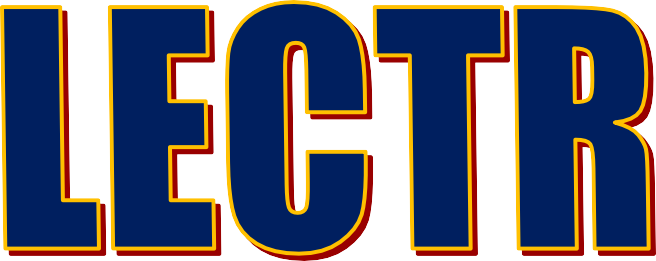 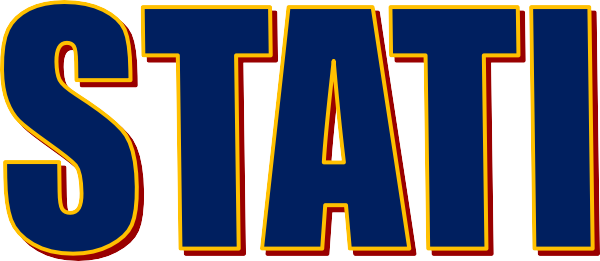 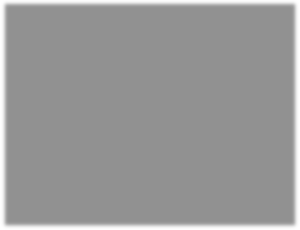 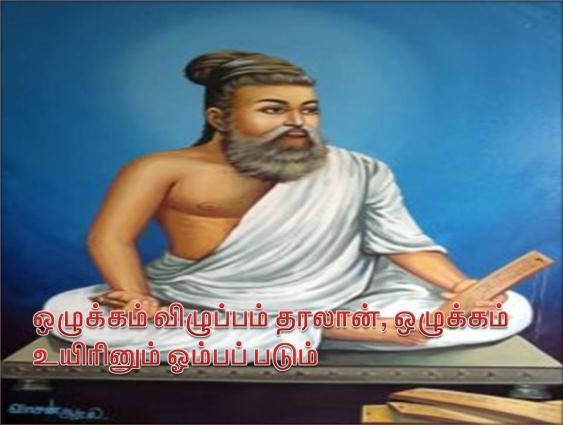 v ctory	R. SARAVANAN. M.Sc, M.Phil, B.Ed.,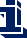 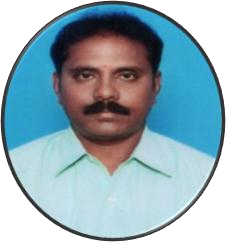 PG ASST (PHYSICS)GBHSS, PARANGIPETTAI - 608 502www.kalvioli.com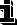 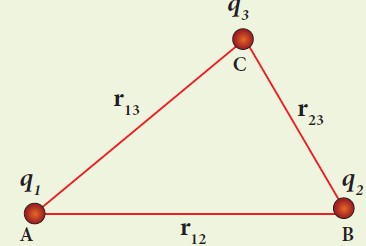 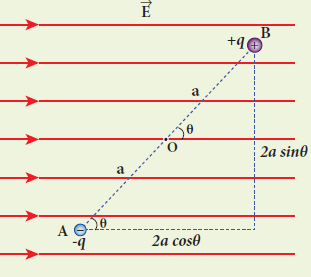 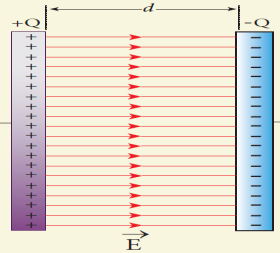 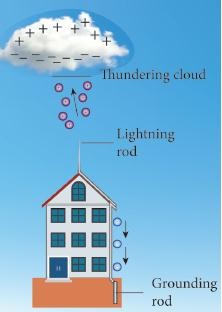 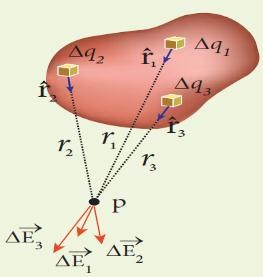 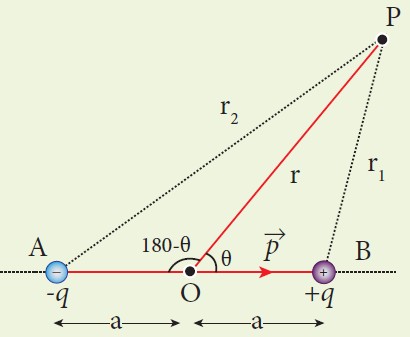 PART - II	2 MARK QUESTIONS AND ANSWERSThus  The ratio  of  permittivity  of  the  medium tothe  permittivity   of  free  space  is  called  relativepermittivity or dielectric constant. [𝜺𝒓 = 𝜺 ] .𝜺𝟎It has no unit and for air 𝜀𝑟 = 1 and for other dielectric medium 𝜀𝑟 > 1Give the vector form of Coulomb’s law.The force on the point charge 𝒒𝟐 exerted by another point charge 𝒒𝟏 is⃗⃗𝑭⃗ 	=	𝟏	𝒒𝟏  𝒒𝟐    𝒓̂𝟐𝟏	𝟒 𝝅 𝜺𝟎	𝒓𝟐	𝟏𝟐Simillarly the force on the point charge 𝒒𝟏 exerted by another point charge 𝒒𝟐 is⃗⃗𝑭⃗ 	=	𝟏	𝒒𝟏  𝒒𝟐    𝒓̂𝟏𝟐	𝟒 𝝅 𝜺𝟎	𝒓𝟐	𝟐𝟏Here,  𝒓̂𝟏𝟐  →  unit vector directed from  𝒒𝟏 to 𝒒𝟐𝒓̂𝟐𝟏  →  unit vector directed from  𝒒𝟐 to 𝒒𝟏Distinguish	between	Coulomb	force	and Gravitational force.Thus  The ratio  of  permittivity  of  the  medium tothe  permittivity   of  free  space  is  called  relativepermittivity or dielectric constant. [𝜺𝒓 = 𝜺 ] .𝜺𝟎It has no unit and for air 𝜀𝑟 = 1 and for other dielectric medium 𝜀𝑟 > 1Give the vector form of Coulomb’s law.The force on the point charge 𝒒𝟐 exerted by another point charge 𝒒𝟏 is⃗⃗𝑭⃗ 	=	𝟏	𝒒𝟏  𝒒𝟐    𝒓̂𝟐𝟏	𝟒 𝝅 𝜺𝟎	𝒓𝟐	𝟏𝟐Simillarly the force on the point charge 𝒒𝟏 exerted by another point charge 𝒒𝟐 is⃗⃗𝑭⃗ 	=	𝟏	𝒒𝟏  𝒒𝟐    𝒓̂𝟏𝟐	𝟒 𝝅 𝜺𝟎	𝒓𝟐	𝟐𝟏Here,  𝒓̂𝟏𝟐  →  unit vector directed from  𝒒𝟏 to 𝒒𝟐𝒓̂𝟐𝟏  →  unit vector directed from  𝒒𝟐 to 𝒒𝟏Distinguish	between	Coulomb	force	and Gravitational force.Define surface charge density.Charge per unit area is called surface chargedensity. [𝜎 = 𝑞]𝐴Its S.I unit is 𝑪 𝒎−𝟐Define volume charge density.Charge per unit volume is called volume chargedensity. [𝜌 = 𝑞]𝑉Its S.I unit is 𝑪 𝒎−𝟑Define electric field lines.A set of continuous lines which are the visual representation of the electric field in some region of space is calle electric field lines.Two electric field lines never intersect each other. Why?If two lines cross at a point, then there will be two different electric field vectors at the same point.If some charge is placed at the intersection point, then it has to move in two different directions atDefine surface charge density.Charge per unit area is called surface chargedensity. [𝜎 = 𝑞]𝐴Its S.I unit is 𝑪 𝒎−𝟐Define volume charge density.Charge per unit volume is called volume chargedensity. [𝜌 = 𝑞]𝑉Its S.I unit is 𝑪 𝒎−𝟑Define electric field lines.A set of continuous lines which are the visual representation of the electric field in some region of space is calle electric field lines.Two electric field lines never intersect each other. Why?If two lines cross at a point, then there will be two different electric field vectors at the same point.If some charge is placed at the intersection point, then it has to move in two different directions atWhat is Electrostatics?The branch of electricity which deals with stationary charges is called electrostatics.What is called triboelectric charging?Charging the objects through rubbing is called triboelectric charging.Like charges repels. Unlike charges attracts. Prove.A negatively charged rubber rod is repeled by another negatively charged rubber rod.But a negatively charged rubber rod is attracted by a positively charged glass rod.This proves like charges repels and unlike charges attracts.State conservation of electric charges.The total electric charge in the universe is constant and charge can neither be created nor be destroyedIn any physical process, the net change in charge will be zero. This is called conservation of charges.What is Electrostatics?The branch of electricity which deals with stationary charges is called electrostatics.What is called triboelectric charging?Charging the objects through rubbing is called triboelectric charging.Like charges repels. Unlike charges attracts. Prove.A negatively charged rubber rod is repeled by another negatively charged rubber rod.But a negatively charged rubber rod is attracted by a positively charged glass rod.This proves like charges repels and unlike charges attracts.State conservation of electric charges.The total electric charge in the universe is constant and charge can neither be created nor be destroyedIn any physical process, the net change in charge will be zero. This is called conservation of charges.Thus  The ratio  of  permittivity  of  the  medium tothe  permittivity   of  free  space  is  called  relativepermittivity or dielectric constant. [𝜺𝒓 = 𝜺 ] .𝜺𝟎It has no unit and for air 𝜀𝑟 = 1 and for other dielectric medium 𝜀𝑟 > 1Give the vector form of Coulomb’s law.The force on the point charge 𝒒𝟐 exerted by another point charge 𝒒𝟏 is⃗⃗𝑭⃗ 	=	𝟏	𝒒𝟏  𝒒𝟐    𝒓̂𝟐𝟏	𝟒 𝝅 𝜺𝟎	𝒓𝟐	𝟏𝟐Simillarly the force on the point charge 𝒒𝟏 exerted by another point charge 𝒒𝟐 is⃗⃗𝑭⃗ 	=	𝟏	𝒒𝟏  𝒒𝟐    𝒓̂𝟏𝟐	𝟒 𝝅 𝜺𝟎	𝒓𝟐	𝟐𝟏Here,  𝒓̂𝟏𝟐  →  unit vector directed from  𝒒𝟏 to 𝒒𝟐𝒓̂𝟐𝟏  →  unit vector directed from  𝒒𝟐 to 𝒒𝟏Distinguish	between	Coulomb	force	and Gravitational force.Thus  The ratio  of  permittivity  of  the  medium tothe  permittivity   of  free  space  is  called  relativepermittivity or dielectric constant. [𝜺𝒓 = 𝜺 ] .𝜺𝟎It has no unit and for air 𝜀𝑟 = 1 and for other dielectric medium 𝜀𝑟 > 1Give the vector form of Coulomb’s law.The force on the point charge 𝒒𝟐 exerted by another point charge 𝒒𝟏 is⃗⃗𝑭⃗ 	=	𝟏	𝒒𝟏  𝒒𝟐    𝒓̂𝟐𝟏	𝟒 𝝅 𝜺𝟎	𝒓𝟐	𝟏𝟐Simillarly the force on the point charge 𝒒𝟏 exerted by another point charge 𝒒𝟐 is⃗⃗𝑭⃗ 	=	𝟏	𝒒𝟏  𝒒𝟐    𝒓̂𝟏𝟐	𝟒 𝝅 𝜺𝟎	𝒓𝟐	𝟐𝟏Here,  𝒓̂𝟏𝟐  →  unit vector directed from  𝒒𝟏 to 𝒒𝟐𝒓̂𝟐𝟏  →  unit vector directed from  𝒒𝟐 to 𝒒𝟏Distinguish	between	Coulomb	force	and Gravitational force.Define surface charge density.Charge per unit area is called surface chargedensity. [𝜎 = 𝑞]𝐴Its S.I unit is 𝑪 𝒎−𝟐Define volume charge density.Charge per unit volume is called volume chargedensity. [𝜌 = 𝑞]𝑉Its S.I unit is 𝑪 𝒎−𝟑Define electric field lines.A set of continuous lines which are the visual representation of the electric field in some region of space is calle electric field lines.Two electric field lines never intersect each other. Why?If two lines cross at a point, then there will be two different electric field vectors at the same point.If some charge is placed at the intersection point, then it has to move in two different directions atDefine surface charge density.Charge per unit area is called surface chargedensity. [𝜎 = 𝑞]𝐴Its S.I unit is 𝑪 𝒎−𝟐Define volume charge density.Charge per unit volume is called volume chargedensity. [𝜌 = 𝑞]𝑉Its S.I unit is 𝑪 𝒎−𝟑Define electric field lines.A set of continuous lines which are the visual representation of the electric field in some region of space is calle electric field lines.Two electric field lines never intersect each other. Why?If two lines cross at a point, then there will be two different electric field vectors at the same point.If some charge is placed at the intersection point, then it has to move in two different directions atState quantisation of electric charge.The charge ‘q’ of any object is equal to an integral multiple of this fundamental unit of  charge  ‘e’ (i.e) 𝒒 = 𝒏 𝒆where, n  integer and 𝒆 = 𝟏. 𝟔 𝑿 𝟏𝟎−𝟏𝟗 𝑪State Coulomb’s law in electrostatics.According to Coulomb law, the force on the point charge 𝒒𝟐 exerted by another point charge 𝒒𝟏 is⃗⃗𝑭⃗ 	= 𝒌  𝒒𝟏  𝒒𝟐    𝒓̂𝟐𝟏	𝒓𝟐	𝟏𝟐where, k → constant𝒓̂𝟏𝟐  →  unit vector directed from  𝒒𝟏 to 𝒒𝟐Coulomb forceGravitational forcethe same time, which is physically impossible.Hence electric field lines do not intersect.What is called electric dipole. Give an example.Two equal and opposite charges separated by a small distance constitute an electric dipole.(e.g) CO, HCl, NH4, H2ODefine electric dipole moment. Give its unit.The magnitude of the electric dipole moment (𝒑) is equal to the product of the magnitude of one of the charges (q) and the distance (2a) between them. (i.e)   |𝒑⃗ | = 𝒒. 𝟐𝒂Its unit is C mState quantisation of electric charge.The charge ‘q’ of any object is equal to an integral multiple of this fundamental unit of  charge  ‘e’ (i.e) 𝒒 = 𝒏 𝒆where, n  integer and 𝒆 = 𝟏. 𝟔 𝑿 𝟏𝟎−𝟏𝟗 𝑪State Coulomb’s law in electrostatics.According to Coulomb law, the force on the point charge 𝒒𝟐 exerted by another point charge 𝒒𝟏 is⃗⃗𝑭⃗ 	= 𝒌  𝒒𝟏  𝒒𝟐    𝒓̂𝟐𝟏	𝒓𝟐	𝟏𝟐where, k → constant𝒓̂𝟏𝟐  →  unit vector directed from  𝒒𝟏 to 𝒒𝟐It acts between two chargesIt acts between two massesthe same time, which is physically impossible.Hence electric field lines do not intersect.What is called electric dipole. Give an example.Two equal and opposite charges separated by a small distance constitute an electric dipole.(e.g) CO, HCl, NH4, H2ODefine electric dipole moment. Give its unit.The magnitude of the electric dipole moment (𝒑) is equal to the product of the magnitude of one of the charges (q) and the distance (2a) between them. (i.e)   |𝒑⃗ | = 𝒒. 𝟐𝒂Its unit is C mState quantisation of electric charge.The charge ‘q’ of any object is equal to an integral multiple of this fundamental unit of  charge  ‘e’ (i.e) 𝒒 = 𝒏 𝒆where, n  integer and 𝒆 = 𝟏. 𝟔 𝑿 𝟏𝟎−𝟏𝟗 𝑪State Coulomb’s law in electrostatics.According to Coulomb law, the force on the point charge 𝒒𝟐 exerted by another point charge 𝒒𝟏 is⃗⃗𝑭⃗ 	= 𝒌  𝒒𝟏  𝒒𝟐    𝒓̂𝟐𝟏	𝒓𝟐	𝟏𝟐where, k → constant𝒓̂𝟏𝟐  →  unit vector directed from  𝒒𝟏 to 𝒒𝟐It can be attractive orrepulsiveIt is always attractive1the same time, which is physically impossible.Hence electric field lines do not intersect.What is called electric dipole. Give an example.Two equal and opposite charges separated by a small distance constitute an electric dipole.(e.g) CO, HCl, NH4, H2ODefine electric dipole moment. Give its unit.The magnitude of the electric dipole moment (𝒑) is equal to the product of the magnitude of one of the charges (q) and the distance (2a) between them. (i.e)   |𝒑⃗ | = 𝒒. 𝟐𝒂Its unit is C mState quantisation of electric charge.The charge ‘q’ of any object is equal to an integral multiple of this fundamental unit of  charge  ‘e’ (i.e) 𝒒 = 𝒏 𝒆where, n  integer and 𝒆 = 𝟏. 𝟔 𝑿 𝟏𝟎−𝟏𝟗 𝑪State Coulomb’s law in electrostatics.According to Coulomb law, the force on the point charge 𝒒𝟐 exerted by another point charge 𝒒𝟏 is⃗⃗𝑭⃗ 	= 𝒌  𝒒𝟏  𝒒𝟐    𝒓̂𝟐𝟏	𝒓𝟐	𝟏𝟐where, k → constant𝒓̂𝟏𝟐  →  unit vector directed from  𝒒𝟏 to 𝒒𝟐It is always greater inmagnitudeIt	is	always	lesser	inmagnitudethe same time, which is physically impossible.Hence electric field lines do not intersect.What is called electric dipole. Give an example.Two equal and opposite charges separated by a small distance constitute an electric dipole.(e.g) CO, HCl, NH4, H2ODefine electric dipole moment. Give its unit.The magnitude of the electric dipole moment (𝒑) is equal to the product of the magnitude of one of the charges (q) and the distance (2a) between them. (i.e)   |𝒑⃗ | = 𝒒. 𝟐𝒂Its unit is C mState quantisation of electric charge.The charge ‘q’ of any object is equal to an integral multiple of this fundamental unit of  charge  ‘e’ (i.e) 𝒒 = 𝒏 𝒆where, n  integer and 𝒆 = 𝟏. 𝟔 𝑿 𝟏𝟎−𝟏𝟗 𝑪State Coulomb’s law in electrostatics.According to Coulomb law, the force on the point charge 𝒒𝟐 exerted by another point charge 𝒒𝟏 is⃗⃗𝑭⃗ 	= 𝒌  𝒒𝟏  𝒒𝟐    𝒓̂𝟐𝟏	𝒓𝟐	𝟏𝟐where, k → constant𝒓̂𝟏𝟐  →  unit vector directed from  𝒒𝟏 to 𝒒𝟐It depends on the nature ofthe mediumIt is independent of themedium1the same time, which is physically impossible.Hence electric field lines do not intersect.What is called electric dipole. Give an example.Two equal and opposite charges separated by a small distance constitute an electric dipole.(e.g) CO, HCl, NH4, H2ODefine electric dipole moment. Give its unit.The magnitude of the electric dipole moment (𝒑) is equal to the product of the magnitude of one of the charges (q) and the distance (2a) between them. (i.e)   |𝒑⃗ | = 𝒒. 𝟐𝒂Its unit is C mState quantisation of electric charge.The charge ‘q’ of any object is equal to an integral multiple of this fundamental unit of  charge  ‘e’ (i.e) 𝒒 = 𝒏 𝒆where, n  integer and 𝒆 = 𝟏. 𝟔 𝑿 𝟏𝟎−𝟏𝟗 𝑪State Coulomb’s law in electrostatics.According to Coulomb law, the force on the point charge 𝒒𝟐 exerted by another point charge 𝒒𝟏 is⃗⃗𝑭⃗ 	= 𝒌  𝒒𝟏  𝒒𝟐    𝒓̂𝟐𝟏	𝒓𝟐	𝟏𝟐where, k → constant𝒓̂𝟏𝟐  →  unit vector directed from  𝒒𝟏 to 𝒒𝟐If charges are in motion,another force called Lorentz force come in to play in addition to Coulomb forceGravitional force is thesame whether two masses are at rest or in motionthe same time, which is physically impossible.Hence electric field lines do not intersect.What is called electric dipole. Give an example.Two equal and opposite charges separated by a small distance constitute an electric dipole.(e.g) CO, HCl, NH4, H2ODefine electric dipole moment. Give its unit.The magnitude of the electric dipole moment (𝒑) is equal to the product of the magnitude of one of the charges (q) and the distance (2a) between them. (i.e)   |𝒑⃗ | = 𝒒. 𝟐𝒂Its unit is C mDefine one coulomb (1 C)The S.I unit of charge is coulomb (C)One Coulomb is that charge which when placed in free space or air at a distance 1 m from an equal and similar charge repels with a force of 9 X 109 NDefine relative permittivity.From Coulomb’s law, the electrostatic force is⃗⃗𝑭⃗ 	=	𝟏	𝒒𝟏  𝒒𝟐    𝒓̂	=	𝟏	𝒒𝟏  𝒒𝟐    𝒓̂𝟐𝟏	𝟒 𝝅 𝜺	𝒓𝟐	𝟏𝟐	𝟒 𝝅 𝜺𝒐 𝜺𝒓	𝒓𝟐	𝟏𝟐Here	𝜀 = 𝜺𝒐 𝜺𝒓 is called permittivity of anymedium𝜺𝟎 is called permittivity of free space or vacuum and 𝜺𝒓 is called relative permittivity.Define one coulomb (1 C)The S.I unit of charge is coulomb (C)One Coulomb is that charge which when placed in free space or air at a distance 1 m from an equal and similar charge repels with a force of 9 X 109 NDefine relative permittivity.From Coulomb’s law, the electrostatic force is⃗⃗𝑭⃗ 	=	𝟏	𝒒𝟏  𝒒𝟐    𝒓̂	=	𝟏	𝒒𝟏  𝒒𝟐    𝒓̂𝟐𝟏	𝟒 𝝅 𝜺	𝒓𝟐	𝟏𝟐	𝟒 𝝅 𝜺𝒐 𝜺𝒓	𝒓𝟐	𝟏𝟐Here	𝜀 = 𝜺𝒐 𝜺𝒓 is called permittivity of anymedium𝜺𝟎 is called permittivity of free space or vacuum and 𝜺𝒓 is called relative permittivity.Define superposition principle.According to Superposition principle, the total force acting on a given charge is equal to the vector sum of forces exerted on it by all the other charges.Define electric field.The electric field at a point ‘P’ at a distance ‘r’ from the point charge ‘q’ is the force experienced by a unit charge. Its S.I unit is N C-1Define linear charge density.The charge per unit length is called linear chargedensity. [𝜆 = 𝑞]𝑙Its S.I unit is 𝑪 𝒎−𝟏Define superposition principle.According to Superposition principle, the total force acting on a given charge is equal to the vector sum of forces exerted on it by all the other charges.Define electric field.The electric field at a point ‘P’ at a distance ‘r’ from the point charge ‘q’ is the force experienced by a unit charge. Its S.I unit is N C-1Define linear charge density.The charge per unit length is called linear chargedensity. [𝜆 = 𝑞]𝑙Its S.I unit is 𝑪 𝒎−𝟏Define potential difference. Give its unit.The electric potential difference is defined as the workdone by an external force to bring unit positive charge from one point to another point against the electric field.Its unit is volt (V)Define electrostatic potential. Give its unit.The electric potential at a point is equal to the work done by an external force to bring a unit positive charge with constant velocity from infinity to the point in the region of the external electric field.Its unit is volt (V)Define potential difference. Give its unit.The electric potential difference is defined as the workdone by an external force to bring unit positive charge from one point to another point against the electric field.Its unit is volt (V)Define electrostatic potential. Give its unit.The electric potential at a point is equal to the work done by an external force to bring a unit positive charge with constant velocity from infinity to the point in the region of the external electric field.Its unit is volt (V)v ctory R. SARAVANAN. M.Sc., M.Phil., B.Ed	PG ASST [PHYSICS], GBHSS, PARANGIPETTAI - 608 502	www.kalvioli.comv ctory R. SARAVANAN. M.Sc., M.Phil., B.Ed	PG ASST [PHYSICS], GBHSS, PARANGIPETTAI - 608 502	www.kalvioli.comv ctory R. SARAVANAN. M.Sc., M.Phil., B.Ed	PG ASST [PHYSICS], GBHSS, PARANGIPETTAI - 608 502	www.kalvioli.comv ctory R. SARAVANAN. M.Sc., M.Phil., B.Ed	PG ASST [PHYSICS], GBHSS, PARANGIPETTAI - 608 502	www.kalvioli.comv ctory R. SARAVANAN. M.Sc., M.Phil., B.Ed	PG ASST [PHYSICS], GBHSS, PARANGIPETTAI - 608 502	www.kalvioli.comv ctory R. SARAVANAN. M.Sc., M.Phil., B.Ed	PG ASST [PHYSICS], GBHSS, PARANGIPETTAI - 608 502	www.kalvioli.comObtain the relation between electric field and electric potential.The work done in moving a unit charge through a distance ‘dx’ in an electric field ‘E’ is 𝑑𝑊 = − 𝐸 𝑑𝑥Here negative sign indicates work done is against the electric field.This work done is equal to the potential difference and hence,𝑑𝑉  =  − 𝐸 𝑑𝑥	(𝑜𝑟)	𝑬 =  −  𝒅𝑽𝒅𝒙Thus the electric field is the negative gradient ofelectric potential.Define equi potential surface.An equipotential surface is a surface on which all the points are at the same potential.For a point charge the equipotential surfaces are concentric spherical surfaces.For a uniform electric field, the equipotential surfaces form a set of planes normal to the electric field.Define electrostatic potential energy.The electric potential energy of two point charges is equal to the amount of workdone to assemble the charges or workdone in bringing a charge from infinite distance. (i.e) U = W = q VDefine electric flux.The number of electric field lines crossing a given area kept normal to the electric field lines is called electric flux (𝐸).Its S.I unit is 𝑵 𝒎𝟐 𝑪−𝟏. It is a scalar quantity.State Gauss law.Gauss law states that if a charge ‘Q’ is enclosed by an arbitrary  closed  surface,  then the  total electricflux through the closed surface is equal to   1   times𝜀𝑂the net charge enclosed by the surface.   = ∮ ⃗𝑬  . 𝒅𝑨⃗  = 𝑸𝒊𝒏𝒔𝒊𝒅𝒆𝑬	𝜺𝟎Define electrostatic shielding .By Gauss law, we conclude that the electric field inside the charged spherical shell is zero.If a conductor has cavity, then whatever the charges at the surfaces or whatever the electrical diesturbances outside, the electric field inside the cavity is zero.A sensitive electrical instrument which is to be protected from external electrical disturnance is kept inside this cavity. This is called electrostatic shielding. (e.g) Faraday cageDuring lightning, it is safer to sit inside bus than in an open ground or under tree. Why?The metal body of the bus provides electrostatic shielding, where the electric field is zero.During lightning the electric discharge passes through the body of the bus.Define electrostatic induction.The phenomenom of charging without actual contact of charged body is called electrostatic induction.Define dielectrics or insulators.A dielectric is a non- conducting material and has no free electrons. The electrons in a dielectric are bound within the atoms.(e.g) Ebonite. glass and micaWhat are called non-polar molecules. Give examples.A non-polar molecule is one in which centres of positive and negative charges coincide.It has no permanent dipole moment. (e.g) H2, O2, CO2What are called polar molecules. Give examples.A polar molecule is one in which the positive and negative charges are separated even in the absence of an external electric field.They have a permanent dipole moment. (e.g) H2O, N2O, HCl, NH4Define dielectric polarization.In the presence of external electric field, dipole moment is induced in the dielectric along the direction of the field.Polarisation (𝑝 ) is defined as the total dipole moment per unit volume of the dielectric.Define electric susceptibility.For dielectrics, the polarization is directly proportional to the strength of the external electric field. (i.e)  ⃗𝑷  =  𝝌𝒆 𝑬⃗ 𝒆𝒙𝒕where 𝝌𝒆 is a constant called the electricsusceptibility which is defined as polarization per unit electric field.Its unit is 𝑪𝟐𝑵−𝟏𝒎Define dielectric breakdown.When the external electric field applied to dielectric is very large, it tears the atoms apart so that the nound charges become free charges. Then the dielectric starts to conduct electricity. This is called dielectric breakdown.Define dielectric strength.The maximum electric field the dielectric can withstand before it breakdowns is called dielectric strength.The dielectric strength of air is 𝟑 𝑿 𝟏𝟎𝟔 𝑽 𝒎−𝟏If the applied electric field is increases beyond this, a spark is produced in the air (i.e) it becomes a conductorWhat is called a capacitor?Capacitor is a device used to store electric charge and electric energy.It consists of two conducting plates or sheets separated by some distance.Capacitors are widely used in many electronic circuits and in many area of science and technology.Define capacitance of a capacitor.The capacitance of a capacitor is defined as the ratio of the magnitude of charge (Q) on either of the conductor plates to the potential difference(V) existing between the conductors. (i.e) C = Q/VIts unit is farad (F) or C V-1Define energy density of a capacitor.The energy stored per unit volume of space is defined as energy density and it is derived as,𝒖   =	𝑼	= 𝟏 𝜺 𝑬𝟐𝑬	𝒗𝒐𝒍𝒖𝒎𝒆	𝟐 𝒐Define action of point or corona discharge.Smaller the radius of curvature, larger the charge density. Hence charges are accumulated at the sharp points.Due to this, the electric field near this sharp edge is very high and it ionized the surrounding air.The positive ions are repelled and negative ions are attracted towards the sharp edge.This reduces the total charge of the conductor near the sharp edge. This is called action of points or corona dischargewww.kalvioli.comPART - III	3 MARK QUESTIONS AND ANSWERSDiscuss the basic properties of electric charge.Electric charge :Like mass, the electric charge is also an intrinsic and fundamental property of particles.The unit of electric charge is coulombConservation of electric charge :The total electric charge in the universe is constant and charge can neither be created nor be destroyed.In any physical process, the nte change in charge will be zero. This is called conservation of chargesQuanisation of charge :The chage ‘q’ of any object is equal to an integral multiple of this fundamental unit of charge ‘e’ (i.e) 𝒒 = 𝒏 𝒆where n  integer and 𝒆 = 𝟏. 𝟔 𝑿 𝟏𝟎−𝟏𝟗 𝑪Define superposition principle. Explain how superposition principle explans the interaction between multiple charges.Superposition principle :According to Superposition principle, the total force acting on a given charge is equal to the vector sum of forces exerted on it by all the other charges.Explanation :Consider a system of ‘n’ charges 𝑞1, 𝑞2, … , 𝑞𝑛By Coulomb’s law, force on 𝑞1 by 𝑞2, … , 𝑞𝑛 are⃗𝐹	=  𝑘  𝑞1  𝑞2     𝑟̂12	𝑟2	2121⃗𝐹	=  𝑘 𝑞1  𝑞2     𝑟̂13	𝑟2	31𝑞 3𝑞1finally.	⃗𝐹1𝑛 = 𝑘 1 2 𝑟𝑛̂ 1𝑟2𝑛1Then total force action on 𝑞1 due to all charges,⃗𝐹𝑡𝑜𝑡 = ⃗𝐹12 + ⃗𝐹13 + … … + ⃗𝐹         1𝑛1⃗⃗𝑭⃗ 𝒕𝒐𝒕  = 𝒌 [𝒒𝟏  𝒒𝟐   𝒓̂	+ 𝒒𝟏  𝒒𝟑   𝒓̂	+ ⋯ + 𝒒𝟏  𝒒𝒏   𝒓̂	]𝟏	𝒓𝟐	𝟐𝟏	𝒓𝟐	𝟑𝟏	𝒓𝟐	𝒏𝟏𝟐𝟏	𝟑𝟏	𝒏𝟏Explain Electric field at a point dueto system of charges (or) Superposition of electric fields. Superposition of electric field :The electric field at an arbitrary point due to system of point charges is simply equal to the vector sum of the electric fields created by the individual point charges. This is called superposition of electric fields.Explanation :Consider a system of ‘n’ charges 𝑞1, 𝑞2, … , 𝑞𝑛The electric field at ‘P’ due to ‘n’ charges⃗⃗𝐸 =	1	𝑞1 𝑟̂1	4 𝜋 𝜀0 𝑟2	1𝑃1𝑃⃗⃗𝐸 =	1	𝑞2 𝑟̂2	4 𝜋 𝜀0 𝑟2	2𝑃2𝑃finally,	⃗⃗𝐸 =	1	𝑞𝑛 𝑟̂𝑛	4 𝜋 𝜀0  𝑟2	𝑛𝑃𝑛𝑃The total electric field at ‘P’ due to all these ‘n’charges will be,⃗⃗𝐸 𝑡𝑜𝑡 = ⃗⃗𝐸 1 + ⃗⃗𝐸 2 + … … + ⃗⃗𝐸 𝑛⃗⃗𝑬⃗ 	=	𝟏	[ 𝒒𝟏      𝒓̂	+  𝒒𝟐      𝒓̂	+ ⋯ +  𝒒𝒏      𝒓̂	]𝒕𝒐𝒕	𝟒 𝝅 𝜺𝟎   𝒓𝟐	𝟏𝑷	𝒓𝟐	𝟐𝑷	𝒓𝟐	𝒏𝑷𝟏𝑷	𝟐𝑷	𝒏𝑷List the properties of electric field lines.Electric field lines :A set of continuous lines which are the visual representation of the electric field in some region of space.Properties of electric field lines :They starts from positive charge and end at negative charge or at infinity.The electric field vector at a point in space is tangential to the electric field line at that point.The electric field lines are denser in a region where the electric field has larger magnitude and less dense in region where the electric field is of smaller magnitude. (i.e) the number of lines passing through a given surface area perpendicular to the line is proportional to the magnitude of the electric field.No two electric field lines intersect each otherThe number of electric field lines that emanate from the positive charge or end at a negative charge is directly proportional to the magnitude of the charges.Derive an expression for torque experienced by an electric dipole placed in the uniform electric field. Torque experienced by the dipole in electric field :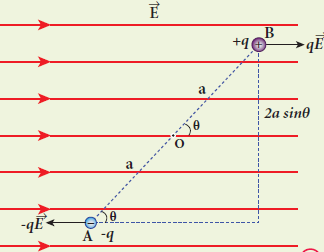 Let a dipole of moment ⃗⃗𝒑 is placed in an uniform electric field ⃗⃗𝑬⃗ The force on ‘+q’  = +𝒒⃗⃗𝑬⃗ The force on ‘-q’  =  − 𝒒⃗⃗𝑬⃗ Then the total force acts on the dipole is zero.But these two forces constitute a couple and the dipole experience a torque which tend to rotate the dipole along the field.The total torque on the dipole about the point ‘O’⃗𝜏  =  ⃗𝑂⃗⃗⃗𝐴⃗  𝑋 (− 𝒒⃗⃗𝑬⃗ ) +  ⃗𝑂⃗⃗⃗𝐵⃗  𝑋 (+𝒒⃗⃗𝑬⃗ )|⃗𝜏 | =  |⃗𝑂⃗⃗⃗𝐴⃗ | |− 𝒒⃗⃗𝑬⃗ | sin 𝜃 +  |⃗𝑂⃗⃗⃗𝐵⃗ | |𝒒⃗⃗𝑬⃗ | sin 𝜃𝜏 = (𝑂𝐴 + 𝑂𝐵)𝑞 𝐸 sin 𝜃𝜏  =   2 𝑎 𝑞 𝐸 sin 𝜃	∵ [𝑂𝐴 = 𝑂𝐵 = 𝑎]𝝉 = 𝒑 𝑬 𝐬𝐢𝐧 𝜽where, 2 𝑎 𝑞 = 𝑝 → dipole momentIn vector notation,  ⃗⃗𝝉  =  ⃗⃗𝒑  𝑿 ⃗⃗𝑬⃗ The torque is maximum, when 𝜃 = 90Obtain an expression electric potential at a point due to a point charge.Potential due to a point charge :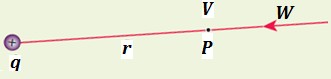 Consider a point charge +𝒒 at origin.‘P’ be a point at a distance ‘r’ from origin.By definition, the electric field at ‘P’ is⃗⃗𝐸 =		1	𝑞 𝑟̂ 4 𝜋 𝜀0 𝑟2www.kalvioli.comHence electric potential at ‘P’ is𝑟	𝑟𝑉 =  −  ∫ ⃗⃗𝐸 . ⃗𝑑⃗⃗⃗𝑟 = −  ∫	1	𝑞 𝑟̂ . ⃗𝑑⃗⃗⃗𝑟 4 𝜋 𝜀0 𝑟2∞	∞𝑟𝑉  = −   ∫		1	𝑞   𝑟̂  . 𝑑𝑟 𝑟̂	[∵ ⃗𝑑⃗⃗⃗𝑟 = 𝑑𝑟 𝑟̂] 4 𝜋 𝜀0 𝑟2∞	𝑟𝑉 =  −		𝑞	∫ 1    𝑑𝑟	[∵ 𝑟̂ . 𝑟̂ = 1] 4 𝜋 𝜀0		𝑟2∞𝑞	1 𝑟	𝑞	1	1𝑉 = − 4 𝜋 𝜀0 [− 𝑟] = 4 𝜋 𝜀0 [𝑟 − ∞]∞𝑽 =	𝟏	𝒒𝟒 𝝅 𝜺𝟎 𝒓If the source charge is negative (−𝑞) , then the potential also negative and it is given by𝑽 = −	𝟏	𝒒𝟒 𝝅 𝜺𝟎 𝒓Obtain an expression for potential energy due to a collection of three point charges which are separated by finite distances.Potential energy of system of three charges :Electrostatic potential energy of a system of charges is defined as the work done to assemble the chargesconsider a point charge 𝒒𝟏 at ‘A’Electric potential at ‘B’ due to 𝒒𝟏 is,𝑉	=	1	𝑞11𝐵	4 𝜋 𝜀0   𝑟12To bring second charge 𝒒𝟐 to ‘B’, work has to be done against the electric field created by 𝒒𝟏The work done on the charge 𝒒𝟐 is,𝑊  = 𝑞  𝑉	=		1	𝑞1 𝑞2 2    1𝐵		4 𝜋 𝜀0 𝑟12This work done is stored as electrostatic potentialenergy of system of two charges 𝒒𝟏 and 𝒒𝟐𝑼 =	𝟏	𝒒𝟏 𝒒𝟐	− − − −(𝟏)𝟒 𝝅 𝜺𝟎 𝒓𝟏𝟐The potential at ‘C’ due to charges 𝒒𝟏 & 𝒒𝟐𝑉	=		1	𝑞1	&	𝑉	=		1	𝑞2 1𝐶		4 𝜋 𝜀0  𝑟13			2𝐶		4 𝜋 𝜀0 𝑟23To bring third charge 𝒒𝟑 to ‘C’ , work has to bedone against the electric field due to 𝒒𝟏 & 𝒒𝟐.Thus work done on charge 𝒒𝟑 is,𝑊  =  𝑞   (𝑉    +  𝑉    ) = 𝑞	1	[ 𝑞1   +   𝑞2 ]3	1𝐶	2𝐶	3   4 𝜋 𝜀0     𝑟13	𝑟23(𝑜𝑟)    𝑼  =	𝟏	𝒒𝟏𝒒𝟑 +  𝒒𝟐𝒒𝟑]	− − − −(𝟐)𝟒 𝝅 𝜺𝟎 [ 𝒓𝟏𝟑	𝒓𝟐𝟑Hence the the total electrostatic potential energy of system of three point charges is𝑼  =	𝟏	[𝒒𝟏 𝒒𝟐 + 𝒒𝟏𝒒𝟑 + 𝒒𝟐𝒒𝟑] − − − (𝟑)𝟒 𝝅 𝜺𝟎	𝒓𝟏𝟐	𝒓𝟏𝟑	𝒓𝟐𝟑Obtain an expression for electrostatic potentialenergy of a dipole in a uniform electric field. Potential energy of dipole in uniform electric field:Let a dipole of moment ⃗⃗𝒑 is placed in a uniform electric field ⃗⃗𝑬⃗ Here the dipole experience a torque, which rotate the dipole along the field.To rotate the dipole from 𝜃 to 𝜃 against this torque, work has to be done by an external torque(𝜏𝑒𝑥𝑡) and it is given by,	𝑊 = ∫ 𝜏𝑒𝑥𝑡 𝑑 = ∫ 𝑝 𝐸 sin 𝜃 𝑑	𝑊 = 𝑝 𝐸 [− cos 𝜃] = −𝑝 𝐸 [𝑐𝑜𝑠 𝜃 − 𝑐𝑜𝑠 𝜃 ]𝑊 = 𝑝 𝐸 [𝑐𝑜𝑠 𝜃 − 𝑐𝑜𝑠 𝜃]This work done is stored as electrostatic potential energy of the dipole.Let the initial angle be 𝜃 = 90 , then𝑈 = 𝑊 = 𝑝 𝐸 [𝑐𝑜𝑠 90 − 𝑐𝑜𝑠 𝜃]𝑼 =  − 𝒑 𝑬 𝐜𝐨𝐬  =  − ⃗⃗𝒑  . ⃗⃗𝑬⃗ If  𝜃 = 180 , then potential energy is maximumIf 𝜃 = 0 ,  then potential energy is mimimumExplain the process of electrostatic induction. Electrostatic induction: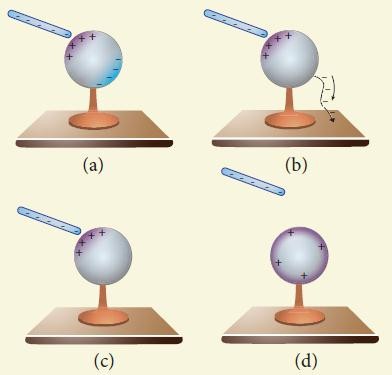 The type of charging without actual contact of charged body is called electrostatic induction.Let a negatively charged rubber rod is brought near to spherical conductor, the electrons in the conductor are repelled to farther side and hence positive charges are induced near the region of the rod. So the distribution of charges are not uniform, but the total charge is zeroIf the conducting sphere is connected to ground, the electrons are flows to the ground, but the positive charges will not flow to the ground, because they are attracted by the negative charges of the rod.When the grounding wire is removed from the sphere, the positive charges remain near the rod.If the charged rod is taken away, the positive charges are distributed uniformly on the surface of the sphere.Thus the neutral conducting sphere becomes positively charged without any contact.Derive an expression for capacitance of parallel plate capacitor.Capacitance of parallel plate capacitor :www.kalvioli.comConsider a capacitor consists of two parallel plates each of area ‘A’ separated by a distance ‘d’Let ‘𝝈′ be the surface charge density of the plates.The electric field between the plates,𝑬 =   𝝈  =	𝑸	− − − − − − − (1)𝜺𝑶	𝑨 𝜺𝑶Since the field is uniform, the potential difference between the plates,𝑽 =  𝑬 𝒅 =  [    𝑸  ] 𝒅	− − − − − (2)𝑨 𝜺𝑶Then the capacitance of the capacitor,𝐶  = 𝑄 =	𝑄𝑉	[𝐴𝑄   ] 𝑑𝜀𝑂𝑪 =  𝜺 𝑶 𝑨	− − − − − − − (𝟑)𝒅Thus capacitance is,directly proportional to the Area (A) andinversely proportional to the separation (d)Derive an expression for energy stored in capacitor Energy stored in capacitor:Capacitor is a device used to store charges and energy.When a battery is connected to the capacitor, electrons of total charge ‘-Q’ are transferred from one plate to other plate. For this work is done by the battery.This work done is strored as electrostatic energy in capacitor.To transfer ′𝑑𝑄′ for a potential difference ‘V’, the work done is𝑑𝑊  = 𝑉 𝑑𝑄  = 𝑄 𝑑𝑄	[∵ 𝑉 = 𝑄]𝐶	𝐶The total work done to charge a capacitor,𝑄 𝑄	1   𝑄2  𝑄	𝑄2𝑊 =  ∫   𝐶  𝑑𝑄 =  𝐶  [ 2 ]    =  2 𝐶0	0This work done is stored as electrostatic energy of the capacitor, (i.e)𝑸𝟐	𝟏𝑼𝑬  =  𝟐 𝑪  =  𝟐 𝑪 𝑽𝟐	[∵ 𝑄 = 𝐶 𝑉]We know that,	𝑉  = 𝐸 𝑑	&	𝐶 = 𝜀𝑂 𝐴𝑑∴ 𝑈 = 1 𝜀 𝑂 𝐴 (𝐸 𝑑)2 = 1 𝜀 (𝐴 𝑑) 𝐸2𝐸	2    𝑑	2 𝑂where, (𝐴 𝑑) → 𝑣𝑜𝑙𝑢𝑚𝑒The energy stored per unit volume of space is defined as energy density ((𝒖𝑬).𝒖   =	𝑼𝑬	= 𝟏 𝜺 𝑬𝟐𝑬	𝒗𝒐𝒍𝒖𝒎𝒆	𝟐 𝑶Explain in detail how charges are distributed in aconductor and the principle behind the lightning conductor.Distribution of charges in a conductor :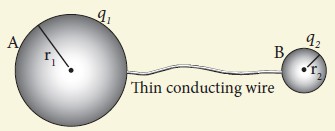 Consider two conducting spheres ‘A’ and ‘B’ of radii 𝒓𝟏 and 𝒓𝟐. Let 𝒓𝟏 > 𝒓𝟐Let the two spheres are connected by a thin conducting wire.If a charge ‘Q’ is given to either A or B, this charge is redistributed in both the spheres until their potential becomes same.Now they are uniformly charged and attain electrostatic equilibrium.At this stage, let the surface charge densities of     A and B are 𝜎1 and 𝜎2 respectively, thenCharge residing on suface of A  =  𝑞1  = 𝜎14 𝜋 𝑟21Charge residing on suface of B  =  𝑞2  = 𝜎24 𝜋 𝑟22Then the total charge ; Q = 𝑞1 + 𝑞2There is no net charge inside the conductors.Electrostic potential on the surface of A and B is𝑉   =      1      𝑞1	&	𝑉   =       1     𝑞2𝐴	4 𝜋 𝜀0  𝑟1	𝐵	4 𝜋 𝜀0  𝑟2Under elecrostic equilibrium. 𝑉𝐴 = 𝑉𝐵∴	1	𝑞1  =	1	𝑞24 𝜋 𝜀0  𝑟1	4 𝜋 𝜀0  𝑟2𝑞1  = 𝑞2𝑟1	𝑟2 𝜎14 𝜋 𝑟2	𝜎 24 𝜋 𝑟21   =	2 𝑟1	𝑟2𝜎1  𝑟1  =  𝜎2 𝑟2(𝑜𝑟)	𝝈 𝒓 = 𝒄𝒐𝒏𝒔𝒕𝒂𝒏𝒕Thus the surface charge density is inversely proportional to the radius of the sphere.Hence for smaller radius , the charge density will be larger and vice versaPrinciple of lightning conductor (Action of point) :Action of point is the principle behind the lightning conductor.We know that smaller the radius of curvature, the larger is the charge density.If the conductor has sharp end which has larger curvature (smaller radius), it has a large charge accumulation.As a result, the electric field near this edge is very high and it ionizes the surrounding air.The positive ions are repelled at the sharp edge and negative ions are attracted towards the sharper edge.This reduces the total charge of the conductor near the sharp edge. This is called action of points or corona discharge.Explain the principle, construction and action of lightning conductor.Lightning conductor :This is a device used to protect tall building from lightning strikes;It woks on the principle of acion of points or corona discharge.It consists of a long thick copper rod passing from top of the building to the ground.The upper end of the rod has a sharp spike or a sharp needle. The lower end of the rod is connected to the copper plate which is buried deep in to the ground.When a negatively charged cloud is passing above the building, it induces a positive charge on the spike.Since the charge density is large at the spike, action of point takes place.This positive charge ionizes the surrounding air which in turn neutralizes the negative charge in the cloud.The negative charge pushed to the spikes passes through the copper rod and is safely diverted to the Earth.Thus the lighting arrester does not stop the lightning, but it diverts the lightning to the ground safelywww.kalvioli.comGive	the	applications	and	disadvantage	ofcapacitorsApplications of capacitor:Flash capacitors are used in digital camera to take photographsDuring cardiac arrest, a device called heart defibrillator is used to give a sudden surge of a large amount of electrical energy to the patient’s chest to retrieve the normal heart function. This defibrillator uses a capacitor of 175 µF charged to a high voltage of around 2000 VCapacitors are used in the ignition system of automobile engines to eliminate sparking.Capacitors are used to reduce power fluctuations in power supplies and to increase the efficiency of power transmission.Disadvantages :Even after the battery or power supply is removed, the capacitor stores charges and energy for some time. It caused unwanted shock.Define equipotential surface. Give its properties. Equipotential surface:An equipotential surface is a surface on which all the points are at the same potential.For a point charge the equipotential surfaces are concentric spherical surfaces.For a uniform electric field, the equipotential surfaces form a set of planes normal to the electric field.Properties :The wor kdone to move a charge ‘q’ between any two points A and B is 𝑊 = 𝑞 (𝑉𝐴 − 𝑉𝐵). If A and B lie on the same equipotential surface then 𝑉𝐴 = 𝑉𝐵 Hence work done is zero (𝑊 = 0)The electric field is always normal to an equipotential surface.Write a note on microwave oven. Microwave oven :It works on the principle of torque acting on an electric dipole.The food we consume has water molecules which are permanent electric dipoles. Oven produce microwaves that are oscillating electromagnetic fields and produce torque on the water molecules.Due to this torque on each water molecule, thePART - IV5 MARK QUESTIONS & ANSWERSGive	the	applications	and	disadvantage	ofcapacitorsApplications of capacitor:Flash capacitors are used in digital camera to take photographsDuring cardiac arrest, a device called heart defibrillator is used to give a sudden surge of a large amount of electrical energy to the patient’s chest to retrieve the normal heart function. This defibrillator uses a capacitor of 175 µF charged to a high voltage of around 2000 VCapacitors are used in the ignition system of automobile engines to eliminate sparking.Capacitors are used to reduce power fluctuations in power supplies and to increase the efficiency of power transmission.Disadvantages :Even after the battery or power supply is removed, the capacitor stores charges and energy for some time. It caused unwanted shock.Define equipotential surface. Give its properties. Equipotential surface:An equipotential surface is a surface on which all the points are at the same potential.For a point charge the equipotential surfaces are concentric spherical surfaces.For a uniform electric field, the equipotential surfaces form a set of planes normal to the electric field.Properties :The wor kdone to move a charge ‘q’ between any two points A and B is 𝑊 = 𝑞 (𝑉𝐴 − 𝑉𝐵). If A and B lie on the same equipotential surface then 𝑉𝐴 = 𝑉𝐵 Hence work done is zero (𝑊 = 0)The electric field is always normal to an equipotential surface.Write a note on microwave oven. Microwave oven :It works on the principle of torque acting on an electric dipole.The food we consume has water molecules which are permanent electric dipoles. Oven produce microwaves that are oscillating electromagnetic fields and produce torque on the water molecules.molecules rotate very fast and produce thermalPART - IV5 MARK QUESTIONS & ANSWERSGive	the	applications	and	disadvantage	ofcapacitorsApplications of capacitor:Flash capacitors are used in digital camera to take photographsDuring cardiac arrest, a device called heart defibrillator is used to give a sudden surge of a large amount of electrical energy to the patient’s chest to retrieve the normal heart function. This defibrillator uses a capacitor of 175 µF charged to a high voltage of around 2000 VCapacitors are used in the ignition system of automobile engines to eliminate sparking.Capacitors are used to reduce power fluctuations in power supplies and to increase the efficiency of power transmission.Disadvantages :Even after the battery or power supply is removed, the capacitor stores charges and energy for some time. It caused unwanted shock.Define equipotential surface. Give its properties. Equipotential surface:An equipotential surface is a surface on which all the points are at the same potential.For a point charge the equipotential surfaces are concentric spherical surfaces.For a uniform electric field, the equipotential surfaces form a set of planes normal to the electric field.Properties :The wor kdone to move a charge ‘q’ between any two points A and B is 𝑊 = 𝑞 (𝑉𝐴 − 𝑉𝐵). If A and B lie on the same equipotential surface then 𝑉𝐴 = 𝑉𝐵 Hence work done is zero (𝑊 = 0)The electric field is always normal to an equipotential surface.Write a note on microwave oven. Microwave oven :It works on the principle of torque acting on an electric dipole.The food we consume has water molecules which are permanent electric dipoles. Oven produce microwaves that are oscillating electromagnetic fields and produce torque on the water molecules.molecules rotate very fast and produce thermalExplain in detail Coulomb’s law and its various aspects. Coulomb’s law :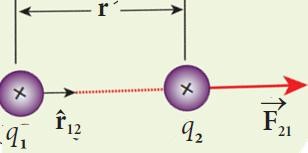 Consider two point charges 𝒒𝟏 and 𝒒𝟐 separated by a distance ′𝒓′According to Coulomb law, the force on the point charge 𝒒𝟐 exerted by 𝒒𝟏 is⃗⃗𝑭⃗ 	= 𝒌  𝒒𝟏  𝒒𝟐    𝒓̂𝟐𝟏	𝒓𝟐	𝟏𝟐where, k → constant𝒓̂𝟏𝟐  →  unit vector directed from  𝒒𝟏 to 𝒒𝟐Important aspects :Coulomb law states that the electrostatic force isdirectly proportional to the product of the magnitude of two point chargesinversely proportional to the square of the distance between themThe force always lie along the line joining the two charges.In S.I units, 𝒌 = 𝟏 = 𝟗 𝑿 𝟏𝟎𝟗 𝑵 𝒎𝟐𝑪−𝟐𝟒 𝝅𝜺𝟎Here is the permittivity of free space or vacuum and its value is𝜺   =	𝟏	= 𝟖. 𝟖𝟓 𝑿 𝟏𝟎−𝟏𝟐 𝑪𝟐 𝑵−𝟏𝒎−𝟐𝟎	𝟒 𝝅𝒌The magnitude of  electrostatic  force  between twocharges each of 1 C separated by a distance of 1 m is 𝟗 𝑿 𝟏𝟎𝟗 𝑵The Coulomb law in vacuum and in medium are,⃗𝑭	=	𝟏	𝒒𝟏 𝒒𝟐 𝒓̂𝟐𝟏	𝟒 𝝅𝜺𝟎     𝒓𝟐	𝟏𝟐&	⃗𝑭	= 𝟏 𝒒𝟏 𝒒𝟐 𝒓̂𝟐𝟏	𝟒 𝝅𝜺   𝒓𝟐	𝟏𝟐where, 𝜀 = 𝜀𝑜𝜀𝑟 −→ permittivity of the medium Thus the relative permittivity of the given mediumis  defined  as ,  𝜀𝑟  =   𝜀   . For  air  or  vacuum, 𝜀𝑟 = 1𝜀𝑜and for all other media 𝜀𝑟 > 1Coulomb’s law has same structure as Newton’s law of gravitation. (i.e)𝐹	= 𝑘 𝑞1𝑞2	&	𝐹	= 𝐺 𝑚1𝑚2𝐶𝑜𝑢𝑙𝑜𝑚𝑏	𝑟2	𝑁𝑒𝑤𝑡𝑜𝑛	𝑟2www.kalvioli.comExplain in detail Coulomb’s law and its various aspects. Coulomb’s law :Consider two point charges 𝒒𝟏 and 𝒒𝟐 separated by a distance ′𝒓′According to Coulomb law, the force on the point charge 𝒒𝟐 exerted by 𝒒𝟏 is⃗⃗𝑭⃗ 	= 𝒌  𝒒𝟏  𝒒𝟐    𝒓̂𝟐𝟏	𝒓𝟐	𝟏𝟐where, k → constant𝒓̂𝟏𝟐  →  unit vector directed from  𝒒𝟏 to 𝒒𝟐Important aspects :Coulomb law states that the electrostatic force isdirectly proportional to the product of the magnitude of two point chargesinversely proportional to the square of the distance between themThe force always lie along the line joining the two charges.In S.I units, 𝒌 = 𝟏 = 𝟗 𝑿 𝟏𝟎𝟗 𝑵 𝒎𝟐𝑪−𝟐𝟒 𝝅𝜺𝟎Here is the permittivity of free space or vacuum and its value is𝜺   =	𝟏	= 𝟖. 𝟖𝟓 𝑿 𝟏𝟎−𝟏𝟐 𝑪𝟐 𝑵−𝟏𝒎−𝟐𝟎	𝟒 𝝅𝒌The magnitude of  electrostatic  force  between twocharges each of 1 C separated by a distance of 1 m is 𝟗 𝑿 𝟏𝟎𝟗 𝑵The Coulomb law in vacuum and in medium are,⃗𝑭	=	𝟏	𝒒𝟏 𝒒𝟐 𝒓̂𝟐𝟏	𝟒 𝝅𝜺𝟎     𝒓𝟐	𝟏𝟐&	⃗𝑭	= 𝟏 𝒒𝟏 𝒒𝟐 𝒓̂𝟐𝟏	𝟒 𝝅𝜺   𝒓𝟐	𝟏𝟐where, 𝜀 = 𝜀𝑜𝜀𝑟 −→ permittivity of the medium Thus the relative permittivity of the given mediumis  defined  as ,  𝜀𝑟  =   𝜀   . For  air  or  vacuum, 𝜀𝑟 = 1𝜀𝑜and for all other media 𝜀𝑟 > 1Coulomb’s law has same structure as Newton’s law of gravitation. (i.e)𝐹	= 𝑘 𝑞1𝑞2	&	𝐹	= 𝐺 𝑚1𝑚2𝐶𝑜𝑢𝑙𝑜𝑚𝑏	𝑟2	𝑁𝑒𝑤𝑡𝑜𝑛	𝑟2www.kalvioli.comGive	the	applications	and	disadvantage	ofcapacitorsApplications of capacitor:Flash capacitors are used in digital camera to take photographsDuring cardiac arrest, a device called heart defibrillator is used to give a sudden surge of a large amount of electrical energy to the patient’s chest to retrieve the normal heart function. This defibrillator uses a capacitor of 175 µF charged to a high voltage of around 2000 VCapacitors are used in the ignition system of automobile engines to eliminate sparking.Capacitors are used to reduce power fluctuations in power supplies and to increase the efficiency of power transmission.Disadvantages :Even after the battery or power supply is removed, the capacitor stores charges and energy for some time. It caused unwanted shock.Define equipotential surface. Give its properties. Equipotential surface:An equipotential surface is a surface on which all the points are at the same potential.For a point charge the equipotential surfaces are concentric spherical surfaces.For a uniform electric field, the equipotential surfaces form a set of planes normal to the electric field.Properties :The wor kdone to move a charge ‘q’ between any two points A and B is 𝑊 = 𝑞 (𝑉𝐴 − 𝑉𝐵). If A and B lie on the same equipotential surface then 𝑉𝐴 = 𝑉𝐵 Hence work done is zero (𝑊 = 0)The electric field is always normal to an equipotential surface.Write a note on microwave oven. Microwave oven :It works on the principle of torque acting on an electric dipole.The food we consume has water molecules which are permanent electric dipoles. Oven produce microwaves that are oscillating electromagnetic fields and produce torque on the water molecules.energy.Explain in detail Coulomb’s law and its various aspects. Coulomb’s law :Consider two point charges 𝒒𝟏 and 𝒒𝟐 separated by a distance ′𝒓′According to Coulomb law, the force on the point charge 𝒒𝟐 exerted by 𝒒𝟏 is⃗⃗𝑭⃗ 	= 𝒌  𝒒𝟏  𝒒𝟐    𝒓̂𝟐𝟏	𝒓𝟐	𝟏𝟐where, k → constant𝒓̂𝟏𝟐  →  unit vector directed from  𝒒𝟏 to 𝒒𝟐Important aspects :Coulomb law states that the electrostatic force isdirectly proportional to the product of the magnitude of two point chargesinversely proportional to the square of the distance between themThe force always lie along the line joining the two charges.In S.I units, 𝒌 = 𝟏 = 𝟗 𝑿 𝟏𝟎𝟗 𝑵 𝒎𝟐𝑪−𝟐𝟒 𝝅𝜺𝟎Here is the permittivity of free space or vacuum and its value is𝜺   =	𝟏	= 𝟖. 𝟖𝟓 𝑿 𝟏𝟎−𝟏𝟐 𝑪𝟐 𝑵−𝟏𝒎−𝟐𝟎	𝟒 𝝅𝒌The magnitude of  electrostatic  force  between twocharges each of 1 C separated by a distance of 1 m is 𝟗 𝑿 𝟏𝟎𝟗 𝑵The Coulomb law in vacuum and in medium are,⃗𝑭	=	𝟏	𝒒𝟏 𝒒𝟐 𝒓̂𝟐𝟏	𝟒 𝝅𝜺𝟎     𝒓𝟐	𝟏𝟐&	⃗𝑭	= 𝟏 𝒒𝟏 𝒒𝟐 𝒓̂𝟐𝟏	𝟒 𝝅𝜺   𝒓𝟐	𝟏𝟐where, 𝜀 = 𝜀𝑜𝜀𝑟 −→ permittivity of the medium Thus the relative permittivity of the given mediumis  defined  as ,  𝜀𝑟  =   𝜀   . For  air  or  vacuum, 𝜀𝑟 = 1𝜀𝑜and for all other media 𝜀𝑟 > 1Coulomb’s law has same structure as Newton’s law of gravitation. (i.e)𝐹	= 𝑘 𝑞1𝑞2	&	𝐹	= 𝐺 𝑚1𝑚2𝐶𝑜𝑢𝑙𝑜𝑚𝑏	𝑟2	𝑁𝑒𝑤𝑡𝑜𝑛	𝑟2www.kalvioli.comExplain in detail Coulomb’s law and its various aspects. Coulomb’s law :Consider two point charges 𝒒𝟏 and 𝒒𝟐 separated by a distance ′𝒓′According to Coulomb law, the force on the point charge 𝒒𝟐 exerted by 𝒒𝟏 is⃗⃗𝑭⃗ 	= 𝒌  𝒒𝟏  𝒒𝟐    𝒓̂𝟐𝟏	𝒓𝟐	𝟏𝟐where, k → constant𝒓̂𝟏𝟐  →  unit vector directed from  𝒒𝟏 to 𝒒𝟐Important aspects :Coulomb law states that the electrostatic force isdirectly proportional to the product of the magnitude of two point chargesinversely proportional to the square of the distance between themThe force always lie along the line joining the two charges.In S.I units, 𝒌 = 𝟏 = 𝟗 𝑿 𝟏𝟎𝟗 𝑵 𝒎𝟐𝑪−𝟐𝟒 𝝅𝜺𝟎Here is the permittivity of free space or vacuum and its value is𝜺   =	𝟏	= 𝟖. 𝟖𝟓 𝑿 𝟏𝟎−𝟏𝟐 𝑪𝟐 𝑵−𝟏𝒎−𝟐𝟎	𝟒 𝝅𝒌The magnitude of  electrostatic  force  between twocharges each of 1 C separated by a distance of 1 m is 𝟗 𝑿 𝟏𝟎𝟗 𝑵The Coulomb law in vacuum and in medium are,⃗𝑭	=	𝟏	𝒒𝟏 𝒒𝟐 𝒓̂𝟐𝟏	𝟒 𝝅𝜺𝟎     𝒓𝟐	𝟏𝟐&	⃗𝑭	= 𝟏 𝒒𝟏 𝒒𝟐 𝒓̂𝟐𝟏	𝟒 𝝅𝜺   𝒓𝟐	𝟏𝟐where, 𝜀 = 𝜀𝑜𝜀𝑟 −→ permittivity of the medium Thus the relative permittivity of the given mediumis  defined  as ,  𝜀𝑟  =   𝜀   . For  air  or  vacuum, 𝜀𝑟 = 1𝜀𝑜and for all other media 𝜀𝑟 > 1Coulomb’s law has same structure as Newton’s law of gravitation. (i.e)𝐹	= 𝑘 𝑞1𝑞2	&	𝐹	= 𝐺 𝑚1𝑚2𝐶𝑜𝑢𝑙𝑜𝑚𝑏	𝑟2	𝑁𝑒𝑤𝑡𝑜𝑛	𝑟2www.kalvioli.comGive	the	applications	and	disadvantage	ofcapacitorsApplications of capacitor:Flash capacitors are used in digital camera to take photographsDuring cardiac arrest, a device called heart defibrillator is used to give a sudden surge of a large amount of electrical energy to the patient’s chest to retrieve the normal heart function. This defibrillator uses a capacitor of 175 µF charged to a high voltage of around 2000 VCapacitors are used in the ignition system of automobile engines to eliminate sparking.Capacitors are used to reduce power fluctuations in power supplies and to increase the efficiency of power transmission.Disadvantages :Even after the battery or power supply is removed, the capacitor stores charges and energy for some time. It caused unwanted shock.Define equipotential surface. Give its properties. Equipotential surface:An equipotential surface is a surface on which all the points are at the same potential.For a point charge the equipotential surfaces are concentric spherical surfaces.For a uniform electric field, the equipotential surfaces form a set of planes normal to the electric field.Properties :The wor kdone to move a charge ‘q’ between any two points A and B is 𝑊 = 𝑞 (𝑉𝐴 − 𝑉𝐵). If A and B lie on the same equipotential surface then 𝑉𝐴 = 𝑉𝐵 Hence work done is zero (𝑊 = 0)The electric field is always normal to an equipotential surface.Write a note on microwave oven. Microwave oven :It works on the principle of torque acting on an electric dipole.The food we consume has water molecules which are permanent electric dipoles. Oven produce microwaves that are oscillating electromagnetic fields and produce torque on the water molecules.Thus, heat generated is used to heat the food.Explain in detail Coulomb’s law and its various aspects. Coulomb’s law :Consider two point charges 𝒒𝟏 and 𝒒𝟐 separated by a distance ′𝒓′According to Coulomb law, the force on the point charge 𝒒𝟐 exerted by 𝒒𝟏 is⃗⃗𝑭⃗ 	= 𝒌  𝒒𝟏  𝒒𝟐    𝒓̂𝟐𝟏	𝒓𝟐	𝟏𝟐where, k → constant𝒓̂𝟏𝟐  →  unit vector directed from  𝒒𝟏 to 𝒒𝟐Important aspects :Coulomb law states that the electrostatic force isdirectly proportional to the product of the magnitude of two point chargesinversely proportional to the square of the distance between themThe force always lie along the line joining the two charges.In S.I units, 𝒌 = 𝟏 = 𝟗 𝑿 𝟏𝟎𝟗 𝑵 𝒎𝟐𝑪−𝟐𝟒 𝝅𝜺𝟎Here is the permittivity of free space or vacuum and its value is𝜺   =	𝟏	= 𝟖. 𝟖𝟓 𝑿 𝟏𝟎−𝟏𝟐 𝑪𝟐 𝑵−𝟏𝒎−𝟐𝟎	𝟒 𝝅𝒌The magnitude of  electrostatic  force  between twocharges each of 1 C separated by a distance of 1 m is 𝟗 𝑿 𝟏𝟎𝟗 𝑵The Coulomb law in vacuum and in medium are,⃗𝑭	=	𝟏	𝒒𝟏 𝒒𝟐 𝒓̂𝟐𝟏	𝟒 𝝅𝜺𝟎     𝒓𝟐	𝟏𝟐&	⃗𝑭	= 𝟏 𝒒𝟏 𝒒𝟐 𝒓̂𝟐𝟏	𝟒 𝝅𝜺   𝒓𝟐	𝟏𝟐where, 𝜀 = 𝜀𝑜𝜀𝑟 −→ permittivity of the medium Thus the relative permittivity of the given mediumis  defined  as ,  𝜀𝑟  =   𝜀   . For  air  or  vacuum, 𝜀𝑟 = 1𝜀𝑜and for all other media 𝜀𝑟 > 1Coulomb’s law has same structure as Newton’s law of gravitation. (i.e)𝐹	= 𝑘 𝑞1𝑞2	&	𝐹	= 𝐺 𝑚1𝑚2𝐶𝑜𝑢𝑙𝑜𝑚𝑏	𝑟2	𝑁𝑒𝑤𝑡𝑜𝑛	𝑟2www.kalvioli.comExplain in detail Coulomb’s law and its various aspects. Coulomb’s law :Consider two point charges 𝒒𝟏 and 𝒒𝟐 separated by a distance ′𝒓′According to Coulomb law, the force on the point charge 𝒒𝟐 exerted by 𝒒𝟏 is⃗⃗𝑭⃗ 	= 𝒌  𝒒𝟏  𝒒𝟐    𝒓̂𝟐𝟏	𝒓𝟐	𝟏𝟐where, k → constant𝒓̂𝟏𝟐  →  unit vector directed from  𝒒𝟏 to 𝒒𝟐Important aspects :Coulomb law states that the electrostatic force isdirectly proportional to the product of the magnitude of two point chargesinversely proportional to the square of the distance between themThe force always lie along the line joining the two charges.In S.I units, 𝒌 = 𝟏 = 𝟗 𝑿 𝟏𝟎𝟗 𝑵 𝒎𝟐𝑪−𝟐𝟒 𝝅𝜺𝟎Here is the permittivity of free space or vacuum and its value is𝜺   =	𝟏	= 𝟖. 𝟖𝟓 𝑿 𝟏𝟎−𝟏𝟐 𝑪𝟐 𝑵−𝟏𝒎−𝟐𝟎	𝟒 𝝅𝒌The magnitude of  electrostatic  force  between twocharges each of 1 C separated by a distance of 1 m is 𝟗 𝑿 𝟏𝟎𝟗 𝑵The Coulomb law in vacuum and in medium are,⃗𝑭	=	𝟏	𝒒𝟏 𝒒𝟐 𝒓̂𝟐𝟏	𝟒 𝝅𝜺𝟎     𝒓𝟐	𝟏𝟐&	⃗𝑭	= 𝟏 𝒒𝟏 𝒒𝟐 𝒓̂𝟐𝟏	𝟒 𝝅𝜺   𝒓𝟐	𝟏𝟐where, 𝜀 = 𝜀𝑜𝜀𝑟 −→ permittivity of the medium Thus the relative permittivity of the given mediumis  defined  as ,  𝜀𝑟  =   𝜀   . For  air  or  vacuum, 𝜀𝑟 = 1𝜀𝑜and for all other media 𝜀𝑟 > 1Coulomb’s law has same structure as Newton’s law of gravitation. (i.e)𝐹	= 𝑘 𝑞1𝑞2	&	𝐹	= 𝐺 𝑚1𝑚2𝐶𝑜𝑢𝑙𝑜𝑚𝑏	𝑟2	𝑁𝑒𝑤𝑡𝑜𝑛	𝑟2www.kalvioli.comGive	the	applications	and	disadvantage	ofcapacitorsApplications of capacitor:Flash capacitors are used in digital camera to take photographsDuring cardiac arrest, a device called heart defibrillator is used to give a sudden surge of a large amount of electrical energy to the patient’s chest to retrieve the normal heart function. This defibrillator uses a capacitor of 175 µF charged to a high voltage of around 2000 VCapacitors are used in the ignition system of automobile engines to eliminate sparking.Capacitors are used to reduce power fluctuations in power supplies and to increase the efficiency of power transmission.Disadvantages :Even after the battery or power supply is removed, the capacitor stores charges and energy for some time. It caused unwanted shock.Define equipotential surface. Give its properties. Equipotential surface:An equipotential surface is a surface on which all the points are at the same potential.For a point charge the equipotential surfaces are concentric spherical surfaces.For a uniform electric field, the equipotential surfaces form a set of planes normal to the electric field.Properties :The wor kdone to move a charge ‘q’ between any two points A and B is 𝑊 = 𝑞 (𝑉𝐴 − 𝑉𝐵). If A and B lie on the same equipotential surface then 𝑉𝐴 = 𝑉𝐵 Hence work done is zero (𝑊 = 0)The electric field is always normal to an equipotential surface.Write a note on microwave oven. Microwave oven :It works on the principle of torque acting on an electric dipole.The food we consume has water molecules which are permanent electric dipoles. Oven produce microwaves that are oscillating electromagnetic fields and produce torque on the water molecules.-Explain in detail Coulomb’s law and its various aspects. Coulomb’s law :Consider two point charges 𝒒𝟏 and 𝒒𝟐 separated by a distance ′𝒓′According to Coulomb law, the force on the point charge 𝒒𝟐 exerted by 𝒒𝟏 is⃗⃗𝑭⃗ 	= 𝒌  𝒒𝟏  𝒒𝟐    𝒓̂𝟐𝟏	𝒓𝟐	𝟏𝟐where, k → constant𝒓̂𝟏𝟐  →  unit vector directed from  𝒒𝟏 to 𝒒𝟐Important aspects :Coulomb law states that the electrostatic force isdirectly proportional to the product of the magnitude of two point chargesinversely proportional to the square of the distance between themThe force always lie along the line joining the two charges.In S.I units, 𝒌 = 𝟏 = 𝟗 𝑿 𝟏𝟎𝟗 𝑵 𝒎𝟐𝑪−𝟐𝟒 𝝅𝜺𝟎Here is the permittivity of free space or vacuum and its value is𝜺   =	𝟏	= 𝟖. 𝟖𝟓 𝑿 𝟏𝟎−𝟏𝟐 𝑪𝟐 𝑵−𝟏𝒎−𝟐𝟎	𝟒 𝝅𝒌The magnitude of  electrostatic  force  between twocharges each of 1 C separated by a distance of 1 m is 𝟗 𝑿 𝟏𝟎𝟗 𝑵The Coulomb law in vacuum and in medium are,⃗𝑭	=	𝟏	𝒒𝟏 𝒒𝟐 𝒓̂𝟐𝟏	𝟒 𝝅𝜺𝟎     𝒓𝟐	𝟏𝟐&	⃗𝑭	= 𝟏 𝒒𝟏 𝒒𝟐 𝒓̂𝟐𝟏	𝟒 𝝅𝜺   𝒓𝟐	𝟏𝟐where, 𝜀 = 𝜀𝑜𝜀𝑟 −→ permittivity of the medium Thus the relative permittivity of the given mediumis  defined  as ,  𝜀𝑟  =   𝜀   . For  air  or  vacuum, 𝜀𝑟 = 1𝜀𝑜and for all other media 𝜀𝑟 > 1Coulomb’s law has same structure as Newton’s law of gravitation. (i.e)𝐹	= 𝑘 𝑞1𝑞2	&	𝐹	= 𝐺 𝑚1𝑚2𝐶𝑜𝑢𝑙𝑜𝑚𝑏	𝑟2	𝑁𝑒𝑤𝑡𝑜𝑛	𝑟2www.kalvioli.comExplain in detail Coulomb’s law and its various aspects. Coulomb’s law :Consider two point charges 𝒒𝟏 and 𝒒𝟐 separated by a distance ′𝒓′According to Coulomb law, the force on the point charge 𝒒𝟐 exerted by 𝒒𝟏 is⃗⃗𝑭⃗ 	= 𝒌  𝒒𝟏  𝒒𝟐    𝒓̂𝟐𝟏	𝒓𝟐	𝟏𝟐where, k → constant𝒓̂𝟏𝟐  →  unit vector directed from  𝒒𝟏 to 𝒒𝟐Important aspects :Coulomb law states that the electrostatic force isdirectly proportional to the product of the magnitude of two point chargesinversely proportional to the square of the distance between themThe force always lie along the line joining the two charges.In S.I units, 𝒌 = 𝟏 = 𝟗 𝑿 𝟏𝟎𝟗 𝑵 𝒎𝟐𝑪−𝟐𝟒 𝝅𝜺𝟎Here is the permittivity of free space or vacuum and its value is𝜺   =	𝟏	= 𝟖. 𝟖𝟓 𝑿 𝟏𝟎−𝟏𝟐 𝑪𝟐 𝑵−𝟏𝒎−𝟐𝟎	𝟒 𝝅𝒌The magnitude of  electrostatic  force  between twocharges each of 1 C separated by a distance of 1 m is 𝟗 𝑿 𝟏𝟎𝟗 𝑵The Coulomb law in vacuum and in medium are,⃗𝑭	=	𝟏	𝒒𝟏 𝒒𝟐 𝒓̂𝟐𝟏	𝟒 𝝅𝜺𝟎     𝒓𝟐	𝟏𝟐&	⃗𝑭	= 𝟏 𝒒𝟏 𝒒𝟐 𝒓̂𝟐𝟏	𝟒 𝝅𝜺   𝒓𝟐	𝟏𝟐where, 𝜀 = 𝜀𝑜𝜀𝑟 −→ permittivity of the medium Thus the relative permittivity of the given mediumis  defined  as ,  𝜀𝑟  =   𝜀   . For  air  or  vacuum, 𝜀𝑟 = 1𝜀𝑜and for all other media 𝜀𝑟 > 1Coulomb’s law has same structure as Newton’s law of gravitation. (i.e)𝐹	= 𝑘 𝑞1𝑞2	&	𝐹	= 𝐺 𝑚1𝑚2𝐶𝑜𝑢𝑙𝑜𝑚𝑏	𝑟2	𝑁𝑒𝑤𝑡𝑜𝑛	𝑟2www.kalvioli.comHere	𝑘 = 9 𝑋 109 𝑁 𝑚2𝐶−2 and𝐺 = 6.626 𝑋 10−11 𝑁 𝑚2𝑘𝑔−2Since ‘k’ is much more greater than ‘G’, the electrostatic force is always greater than gravitational force for smaller size objectsElectrostatic force between two point charges depends on the nature of the medium in which two charges are kept at rest.Depending upon the nature of the charges, it may either be attractive or repulsiveIf the charges are in motion, another force called Lorentz force come in to play in addition with Coulomb force.Electrostatic force obeys Newton’s third law. (i.e)⃗𝑭 𝟐𝟏 = − ⃗𝑭 𝟏𝟐Define electric field. Explain its various aspects.Electric field :The electric field at the point ‘P’ at a distance ‘r’ from the point charge ‘q’ is the force experienced by a unit charge and is given by⃗⃗⃗ ⃗⃗𝑬⃗  =    𝑭  =	𝟏	𝒒   𝒓̂𝒒𝒐	𝟒 𝝅 𝜺𝒐 𝒓𝟐Important aspects :If ‘q’ is positive, the electric field points away and if ‘q’ is negative the electric field points towards the source charge.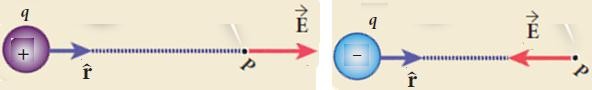 The force experienced by the test charge 𝒒𝒐 placed in electric field ⃗⃗𝐸  is , ⃗⃗𝑭⃗  =  𝒒𝒐 ⃗⃗𝑬⃗ The electric field is independent of test charge 𝒒𝒐and it depends only on souce charge 𝒒Electric field is a vector quantity. So it has unique direction and magnitude at every point.Since electric field is inversely proportional to the distance, as distance increases the field decreases.The test charge is made sufficiently small such that it will not modify the electric field of the source charge.For continuous and finite size charge distributions, integration techniques must bt usedThere are two kinds of electric field. They areUniform or constant fieldNon uniform fieldHow do we determine the electric field due to acontinuous charge distribution? Explain. Continuos distribution of chargesConsider a charged object of irregularshape which is divided into a large number of charge elements ∆𝑞1, ∆𝑞2, ∆𝑞3, … ∆𝑞𝑛The electric field at ‘P’ due to this charged object is equal to sum of all the charged elements. (i.e)⃗⃗𝐸 =		1	[∆𝑞1  𝑟̂	+  ∆𝑞2  𝑟̂	+ ⋯ + ∆𝑞𝑛  𝑟̂  ] 4 𝜋 𝜀𝑜     𝑟12	1𝑃		𝑟 2	2𝑃		𝑟 2	𝑛𝑃𝑃	2𝑃	𝑛𝑃𝒏⃗⃗𝑬⃗  =	𝟏	∑ ∆𝒒𝒊   𝒓̂𝟒 𝝅 𝜺𝒐	𝒓 𝟐	𝒊𝑷𝒊=𝟏 𝒊𝑷For continuous distribution of charge, we have∆𝑞 → 0 (= 𝑑𝑞). Hence⃗⃗𝑬⃗  =	𝟏	∫ 𝒅𝒒  𝒓̂	− − − − − − −   (𝟏)𝟒 𝝅 𝜺𝒐	𝒓𝟐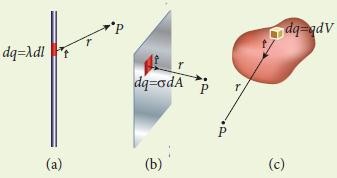 Linear charge distribution :If the charge ‘Q’ is uniformly distributed along the wire of length ‘L’, then charge per unitlength (i.e) linear charge density ; 𝜆 = 𝑄𝐿Hence, 𝑑𝑞 = 𝜆 𝑑𝑙Then the electric field due to line of total charge Q is⃗⃗𝑬⃗  =	𝟏	∫ 𝝀 𝒅𝒍  𝒓̂  =	𝝀	∫ 𝒅𝒍  𝒓̂𝟒 𝝅 𝜺𝒐	𝒓𝟐	𝟒 𝝅 𝜺𝒐	𝒓𝟐Surface charge distribution :If the charge ‘Q’ is uniformly distributed on the surface of area ‘A’, then charge per unitarea (i.e) surface charge density ; 𝜎 = 𝑄 𝐴Hence, 𝑑𝑞 = 𝜎 𝑑𝐴Then the electric field due to surface of totalcharge Q is⃗⃗𝑬⃗  =	𝟏	∫ 𝝈 𝒅𝑨  𝒓̂  =	𝝈	∫ 𝒅𝑨  𝒓̂𝟒 𝝅 𝜺𝒐	𝒓𝟐	𝟒 𝝅 𝜺𝒐	𝒓𝟐Volume charge distribution :If the charge ‘Q’ is uniformly distributed in a volume ‘V’, then charge per unit volume (i.e)volume charge density ; 𝜌 = 𝑄𝑉Hence, 𝑑𝑞 = 𝜌 𝑑𝑉Then the electric field due to volume of total charge Q is⃗⃗𝑬⃗  =	𝟏	∫   𝒅𝑽  𝒓̂  =		∫ 𝒅𝑽  𝒓̂𝟒 𝝅 𝜺𝒐	𝒓𝟐	𝟒 𝝅 𝜺𝒐	𝒓𝟐Calculate the electric field due to a dipole on its axial line.Electric field due to dipole on its axial line :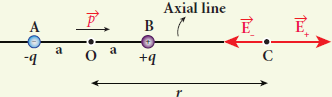 Consider  a  dipole AB along	X - axis. Its diplole moment be 𝒑 = 𝟐𝒒𝒂 and its direction be along− 𝒒 to + 𝒒 .Let ‘C’ be the point at a distance ‘r’ from the mid point ‘O’ on its axial line.Electric field at C due to +𝒒⃗𝑬 =	𝟏	𝒒	𝒑̂+	𝟒 𝝅 𝜺𝒐 (𝒓 − 𝒂)𝟐Electric field at C due to −𝒒⃗𝑬 =  −	𝟏	𝒒	𝒑̂−	𝟒 𝝅 𝜺𝒐 (𝒓 + 𝒂)𝟐Since +𝒒 is located closer to pont ‘C’ than −𝒒 ,⃗𝑬 +  >  𝑬⃗ −By superposition principle, the total electric field at ‘C’ due to dipole is,𝐸⃗ 𝑡𝑜𝑡 = 𝐸⃗ + + 𝐸⃗ −𝐸⃗	=	1	𝑞	𝑝̂    −	1	𝑞	𝑝̂𝑡𝑜𝑡	4 𝜋 𝜀𝑜  (𝑟 − 𝑎)2	4 𝜋 𝜀𝑜 (𝑟 + 𝑎)2𝐸⃗	=	1	𝑞 [	1	−	1	] 𝑝̂𝑡𝑜𝑡	4 𝜋 𝜀𝑜	(𝑟 − 𝑎)2	(𝑟 + 𝑎)2⃗	1	(𝑟 + 𝑎)2  −  (𝑟 − 𝑎)2𝐸𝑡𝑜𝑡 = 4 𝜋 𝜀𝑜 𝑞 [ (𝑟 − 𝑎)2 (𝑟 + 𝑎)2 ] 𝑝̂www.kalvioli.com⃗	1	𝑟2 + 𝑎2 + 2 𝑟 𝑎 − 𝑟2 − 𝑎2 + 2 𝑟 𝑎𝐸𝑡𝑜𝑡   =   4 𝜋 𝜀𝑜 𝑞 [	〈(𝑟 − 𝑎)(𝑟 + 𝑎)〉2	] 𝑝̂𝐸⃗	=	1	𝑞 [	4 𝑟 𝑎	] 𝑝̂𝑡𝑜𝑡	4 𝜋 𝜀𝑜	〈𝑟2 − 𝑎2〉2Here the direction of total electric field is the dipole moment ⃗⃗𝒑 .If 𝑟 ≫ 𝑎 , then neglecting 𝑎2. We get𝐸⃗	1	4 𝑟 𝑎	1	4 𝑎𝑡𝑜𝑡 = 4 𝜋 𝜀𝑜 𝑞 [ 𝑟4 ] 𝑝̂ = 4 𝜋 𝜀𝑜 𝑞 [ 𝑟3 ] 𝑝̂𝑬⃗ 	𝟏	𝟐 ⃗⃗𝒑 𝒕𝒐𝒕  =  𝟒 𝝅 𝜺𝒐    𝒓𝟑	[ 𝑞 2𝑎 𝑝̂ = ⃗𝑝 ]Calculate the electric field due to a dipole on its equatorial line.Electric field due to dipole on its equatorial line :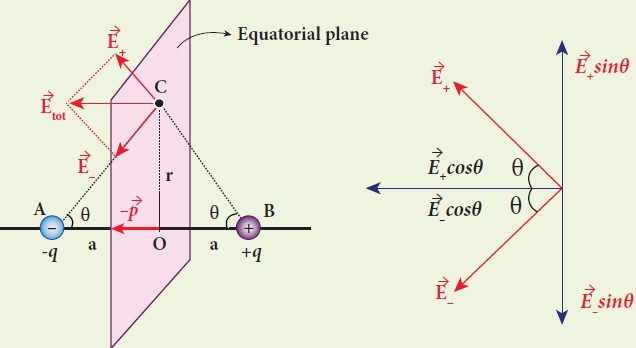 Consider a dipole AB along X - axis. Its diplole moment be 𝒑 = 𝟐𝒒𝒂 and its direction be along− 𝒒 to + 𝒒 .Let ‘C’ be the point at a distance ‘r’ from the mid point ‘O’ on its equatorial plane.Electric field at C due to +𝒒 (along BC)|  𝑬⃗    | =	𝟏	𝒒+	𝟒 𝝅 𝜺𝒐 (𝒓𝟐 + 𝒂𝟐)Electric field at C due to −𝒒 (along CA)|  𝑬⃗ 	𝟏	𝒒−| = 𝟒 𝝅 𝜺𝒐 (𝒓𝟐 + 𝒂𝟐)Here  |  𝑬⃗ +| = |  ⃗𝑬 −|Resolve 𝑬⃗ +  and ⃗𝑬 −   in to two components.Here  the  perpendicular  components |  𝑬⃗ +| 𝒔𝒊𝒏 𝜽 and |  𝑬⃗ −| 𝒔𝒊𝒏 𝜽  are equal and opposite will cancel each otherBut   the   horizontal   components |  𝑬⃗ +| 𝒄𝒐𝒔 𝜽  and|  𝑬⃗ −| 𝒄𝒐𝒔 𝜽 are  equal  and  in  same  direction  (−𝒑̂) will added up to give total electric field. Hence𝐸⃗ 𝑡𝑜𝑡 = | 𝐸⃗ +| 𝑐𝑜𝑠 𝜃 (−𝑝̂) + | 𝐸⃗ −| 𝑐𝑜𝑠 𝜃 (−𝑝̂) (𝑜𝑟)	𝐸⃗ 𝑡𝑜𝑡 = − 2 | 𝐸⃗ +| 𝑐𝑜𝑠 𝜃 𝑝̂𝐸⃗	=  − 2   [    1	𝑞	] cos 𝜃 𝑝̂𝑡𝑜𝑡	4 𝜋 𝜀𝑜 (𝑟2 + 𝑎2)𝐸⃗	1	2 𝑞	𝑎𝑡𝑜𝑡  =  −  [	2	2  ]	1 𝑝̂4 𝜋 𝜀𝑜 (𝑟 + 𝑎 ) (𝑟2 + 𝑎2)2𝐸⃗	=  −	1	2 𝑞 𝑎	𝑝̂𝑡𝑜𝑡	4 𝜋 𝜀𝑜 (𝑟2 + 𝑎2) 32𝐸⃗	1	𝑝  𝑝̂	=  −	1	⃗𝑝 𝑡𝑜𝑡  =  −   4 𝜋 𝜀𝑜  (	)3	4 𝜋 𝜀𝑜	 3𝑟2  + 𝑎2   2	(𝑟2  + 𝑎2)2If 𝑟 ≫ 𝑎 then neglecting 𝑎2𝑬⃗ 	=  −	𝟏	⃗⃗𝒑 	[ 𝑞 2𝑎 𝑝̂  = 𝑝  𝑝̂  = ⃗𝑝  ]𝒕𝒐𝒕	𝟒 𝝅 𝜺𝒐 𝒓𝟑Derive an expression for electro static potentialdue to electric dipole.Electrostatic potential due to dipole :Consider  a  dipole AB along	X - axis. Its diplole moment be 𝒑 = 𝟐𝒒𝒂 and its direction be along− 𝒒 to + 𝒒Let ‘P’ be the point at a distance ‘r’ from the mid point ‘O’Let ∠𝑃𝑂𝐴 = 𝜃, 𝐵𝑃 = 𝑟1 and 𝐴𝑃 = 𝑟2Electric potential at P due to +𝒒 V   =	1	q1	4 πε0 r1Electric potential at P due to −𝒒V   =  −	1	q2	4 πε0 r2Then total potential at ‘P’ due to dipole isV  = V   +  𝑉  =	1	q   [ 1  −	1 ]	− − − (1)1	2	4 πε0	r1	r2Apply cosine law in  BOPr 2 = r2 + a2 − 2 r a cos θ1a2	2 ar 2  =   r2 [1 +	−	cos θ]1	r2	rIf 𝑎 ≪ 𝑟 then neglecting 𝑎2𝑟2r 2 = r2 [1 − 2 a cos θ]1	r 1r   =  r  [1 − 2d cos θ 21	r	] 11	1	2 a	−2r1 = r [1 − r cos θ]1   =  1  [1 + a cos θ]	– − − − (2)r1	r	rApply cosine law in  AOPr 2 = r2 + a2 + 2 r a cos (180 − θ)2a2	2 ar 2  = r2  [1 + r2 +  r	cos θ]2If 𝑎 ≪ 𝑟 then neglecting 𝑎2𝑟2r 2 = r2 [1 + 2 a cos θ]2	r 1r    =  r  [1 + 2 a cos θ]22	r1	1	2 a	−12r2 = r [1 + r cos θ]1   =  1  [1 + a cos θ]	– − − − (3)r2	r	rPut equation (2) and (3) in (1)𝑉  =		1 𝑞 1 [1 + 𝑎 𝑐𝑜𝑠 𝜃] − 1 [1 − 𝑎 𝑐𝑜𝑠 𝜃]} 4𝜋𝜀0    {𝑟	𝑟	𝑟	𝑟𝑉  =		1 𝑞 [1 + 𝑎 𝑐𝑜𝑠 𝜃 − 1 + 𝑎 𝑐𝑜𝑠 𝜃] 4𝜋𝜀0 𝑟	𝑟	𝑟𝑉  =		1	𝑞  2 𝑎  𝑐𝑜𝑠 𝜃 =		1 2 𝑞 𝑎 𝑐𝑜𝑠 𝜃 4𝜋𝜀0  𝑟   𝑟	4𝜋𝜀0 𝑟2𝑽  =	𝟏	𝒑  𝒄𝒐𝒔 𝜽	[𝑝 = 2𝑞𝑎]𝟒𝝅𝝐𝟎 𝒓𝟐(𝒐𝒓)  𝑽  =	𝟏	⃗⃗𝒑⃗⃗⃗ .  𝒓̂	[𝑝 𝑐𝑜𝑠 𝜃 =  ⃗⃗𝑝⃗⃗⃗ .  𝑟̂]𝟒𝝅𝝐𝟎	𝒓𝟐Here 𝑟̂ is the unit vector along OPwww.kalvioli.comcase -1 : If  = 0° ; 𝑐𝑜𝑠  = 1 then,𝑽  =	𝟏	𝒑𝟒𝝅𝜺𝟎 𝒓𝟐Case -2 : If  = 180° ; 𝑐𝑜𝑠 = −1 then,𝑽  = −	𝟏	𝒑𝟒𝝅𝜺𝟎 𝒓𝟐Case -3 : If  = 90°; 𝑐𝑜𝑠 = 0 then,𝑽   =  𝟎Obtain an expression for electric field due to an infinitely long charged wire.Electric field due to infinitely long charged wire :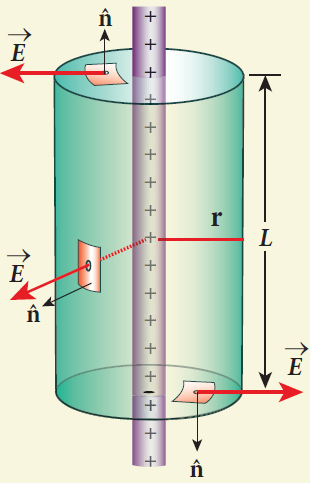 Consider an infinitely long straight wire of uniform linear charge density ‘’Let ‘P’ be a point at a distance ‘r’ from the wire. Let ‘E’ be the electric field at ‘P’Consider a cylindrical Gaussian surface of length ‘L’ and radius ‘r’The electric flux through the top surface,Φ𝑡𝑜𝑝  =  ∫ ⃗⃗𝐸  . ⃗𝑑⃗⃗⃗𝐴⃗  =  ∫ 𝐸 𝑑𝐴 cos 90 = 0The electric flux through the bottom surface,Φ𝑏𝑜𝑡𝑡𝑜𝑚  =  ∫ ⃗⃗𝐸  . 𝑑⃗⃗⃗⃗𝐴⃗  =  ∫ 𝐸 𝑑𝐴 cos 90 = 0The electric flux through the curved surface,Φ𝑐𝑢𝑟𝑣𝑒  =  ∫ ⃗⃗𝐸  . 𝑑⃗⃗⃗⃗𝐴⃗  =  ∫ 𝐸 𝑑𝐴 cos 0 = 𝐸  ∫ 𝑑𝐴 Φ𝑐𝑢𝑟𝑣𝑒 = 𝐸 2 𝜋 𝑟 𝐿Then the total electric flux through the Gaussiansurface,Φ𝐸 = Φ𝑡𝑜𝑝 + Φ𝑏𝑜𝑡𝑡𝑜𝑚 + Φ𝑐𝑢𝑟𝑣𝑒𝚽𝑬 = 𝑬 (𝟐 𝝅 𝒓 𝑳)By Gauss law,Φ = 𝑄𝑖𝑛𝐸	𝜀𝑜𝐸  (2 𝜋 𝑟 𝐿) =  𝜆 𝐿𝜀𝑜𝑬   =	𝝀𝟐 𝝅 𝜺𝒐 𝒓In Vector notation,𝑬⃗⃗⃗   =	𝝀	𝒓̂𝟐 𝝅 𝜺𝒐 𝒓Here ̂𝒓 → unit vector perpendicular to the curved surface outwards.If 𝜆 > 0 , then ⃗⃗𝐸 points perpendicular outward  (𝑟̂) from the wire and if 𝜆 < 0 , then ⃗⃗𝐸 points perpendicular inward (− 𝑟̂)Obtain an expression for electric field due to an charged infinite plane sheet.Electric field due to charged infinite plane sheet :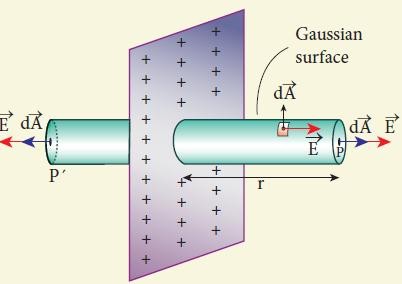 Consider an infinite plane sheet of uniform surface charge density ‘𝜎’Let ‘P’ be a point at a distance ‘r’ from the sheet. Let ‘E’ be the electric field at ‘P’Here	the	direction	of	electric	field	is perpendicularly outward from the sheet.Consider a cylindrical Gaussian surface of length ‘2r’ and area of cross section ‘A’The electric flux through plane surface ‘P’Φ𝑃  =  ∫ ⃗⃗𝐸  . ⃗𝑑⃗⃗⃗𝐴⃗  =  ∫ 𝐸 𝑑𝐴 cos 0 = ∫ 𝐸 𝑑𝐴The electric flux through plane surface ‘P’𝚽𝑷 =  ∫ ⃗⃗𝐸  . ⃗𝑑⃗⃗⃗𝐴⃗  =  ∫ 𝐸 𝑑𝐴 cos  0 = ∫ 𝐸 𝑑𝐴The electric flux through the curved surface,Φ𝑐𝑢𝑟𝑣𝑒  =  ∫ ⃗⃗𝐸  . ⃗𝑑⃗⃗⃗𝐴⃗  =  ∫ 𝐸 𝑑𝐴 cos  90 = 0The total electric flux through through the Gaussian surface,Φ𝐸 = Φ𝑃 + 𝚽𝑷 + Φ𝑐𝑢𝑟𝑣𝑒𝚽𝑬 = ∫ 𝐸 𝑑𝐴 + ∫ 𝐸 𝑑𝐴 + 0 = 2 𝐸 ∫ 𝑑𝐴𝚽𝑬 = 𝟐 𝑬 𝑨By Gauss law,Φ   =  𝑄𝑖𝑛𝐸	𝜀𝑜2 E A = 𝜎 𝐴𝜀𝑜𝐄  =    𝝈𝟐 𝜺𝒐In vector notation,⃗𝑬⃗⃗ =   𝝈	𝒏̂𝟐 𝜺𝒐Here ̂𝒏 → unit vector perpendicular to the plane sheet outwards.If 𝜎 > 0 , then ⃗⃗𝐸 points perpendicular outward (𝑛̂)  from  the  plane  sheet  and  if 𝜎 < 0  ,  then ⃗⃗𝐸 points perpendicular inward (− 𝑛̂)Obtain an expression for electric field due to an uniformly charged spherical shell.Electric field due to charged spherical shell :Consider an uniformly charged spherical shell of radius ‘R’ and charge ‘Q’1) At a point outside the shell (𝒓 > 𝑹) :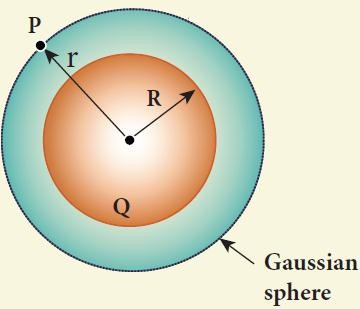 Let P be the point outside the shell at a distance ‘r’ from its centre.Here electric field points radially outwards if Q >0 and radially inward if Q < 0.www.kalvioli.comConsider a spherical Gaussian surface of radius ‘r’ which encloses the total charge ‘Q’Since 𝐸⃗  and 𝑑⃗⃗⃗⃗𝐴⃗  are   along   radially   outwards,   we have 𝜃 = 0The electric flux through the Gaussian surface,Φ𝐸  =  ∮ 𝐸⃗  . ⃗𝑑⃗⃗⃗𝐴⃗  =  ∮ 𝐸 𝑑𝐴 𝑐𝑜𝑠  0𝚽𝑬 = 𝑬 ∮ 𝒅𝑨 = 𝑬 (𝟒 𝝅 𝒓𝟐)By Gauss law,Φ = 𝑄𝑖𝑛𝐸	𝜀𝑜𝐸 (4 𝜋 𝑟2)  =  𝑄𝜀𝑜𝑬   =	𝟏	𝑸𝟒 𝝅 𝜺𝒐 𝒓𝟐In vector notation,𝑬⃗⃗⃗   =	𝟏	𝑸  𝒓̂𝟒 𝝅 𝜺𝒐 𝒓𝟐Here ̂𝒓 → unit vector acting radiallyh outward from the spherical surface.2)    At a point on the surface of the shell (𝒓 = 𝑹):If the point lies on the surface of the charged shell, then = 𝑹 . Then the electric field,𝑬⃗⃗⃗   =	𝟏	𝑸   𝒓̂𝟒 𝝅 𝜺𝒐 𝑹𝟐3)    At a point inside the shell (𝒓 < 𝑹) ∶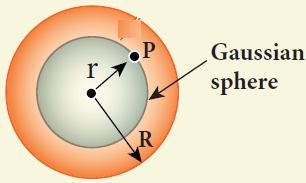 Let ‘P’ be the point inside the charged shell at a distance ‘r’ from its centre.Consider the spherical Gaussian surface of radius ‘r’Since there is no charge inside the Gaussian surface, Q = 0Then from Gauss law,Φ    =  ∮ 𝐸⃗  . ⃗𝑑⃗⃗⃗𝐴⃗  =  𝑄𝑖𝑛𝐸	𝜀𝑜𝐸 (4 𝜋 𝑟2)  =  0𝑬  =  𝟎Thus the electric field due to the uniform charged spherical shell is zero at all points inside the shell.Obtain Gauss law from Coulomb’s law. Gauss law from Coulomb’s law :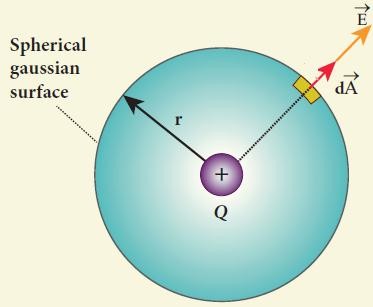 Consider a charged particle of charge ‘+q’Draw a Gaussian spherical surface of radius ‘r’ around this charge.Due to symmentry, the electric field ⃗⃗𝐸 at all the points on the spherical surface have same magnitude and radially outward in direction.If a test charge ‘𝑞𝑜’ is placed on the Gaussian surface, by Coulomb law the force acting it is,|⃗𝐹     | =	1	𝑄 𝑞𝑜4 𝜋 𝜀𝑜 𝑟2By definition, the electric field,|⃗𝐹     |	1	𝑄|⃗⃗𝐸           | =  𝑞    =  4 𝜋  𝜀   𝑟2	− − − −(1)𝑜	𝑜Since  the  area  element ⃗𝑑⃗⃗⃗𝐴⃗   is  along  the  electric field 𝐸⃗ , we have 𝜃 = 0. Hence the electric flux through the Gaussian surface is,Φ𝐸  =  ∮ 𝐸⃗  . ⃗𝑑⃗⃗⃗𝐴⃗  =  ∮ 𝐸 𝑑𝐴 cos 0° = 𝐸  ∮ 𝑑𝐴Here ∮ 𝑑𝐴 = 4 𝜋 𝑟2 → area of Gaussian spherePut in equation (1)Φ   =	1	𝑄 𝑋 4 𝜋 𝑟2𝐸	4 𝜋 𝜀𝑜 𝑟2∴	𝚽    =  𝑸𝑬	𝜺𝒐This is known as Gauss law.Result :The total electric flux through the closed surface depends only on the charges enclosed by the surface and independent of charges outside the surface.The total electric flux is independent of the location of charges inside the closed surface and shape on the closed surface.Gauss law is another form of Coulomb law and also applicable to charges in motion.Discuss the various properties of conductors in electrostatic equilibrium.Conductors in electrostatic equilibrium :An electrical conductor has a large number of mobile charges which are free to move in the material.The resultant motion is zero and it implies that the conductor is in electrostatic equilibrium.Thus at electrostatic equilibrium, there is no net current in the conductor.A conductor at electrostatic equilibrium has the following properties.Property - 1 : The electric field is zero everywhere inside the conductor. This is tre regardless of whether the conductor is solid or hollow.The electric field is not zero inside the metal, then there will be a force on the mobile charge carriers due to this electric field.As a result, there will be a net motion of the mobile charges, which contradicts the conductors being in electrostatic equilibrium.Thus the electric field is zero every where inside the conductor.Property - 2 : Theer is no net charge inside the conductors. The charges must reside only on the surface of the conductors.Form Gauss’s law, this implies that there is no net charge inside the conductor. Even if some charge is introduced inside the conductor, it immediately reaches the surface of the conductor.Property - 3 : The electric field outside the conductor is perpendicular to the surface of the conductor and has a magnitude of 𝝈 , where 𝝈 is𝜺𝒐the surface charge density at that pointIf the electric field has components parallel to the surface of the conductor, then free electrons on the surface of the conductor would experience acceleration. This means that the conductor is not in equilibrium.www.kalvioli.comTherefore at electrostactic equilibrium, the electric field must be perpendicular to the surface of the conductor.For cylindrical Gaussian surface, the total electric flux is 𝚽𝑬 = 𝑬 𝑨 and the total charge inside the surface is 𝑸 = 𝝈 𝑨By Gauss law,Φ	=  𝑄𝐸	𝜀𝑜∴ E A = σ A𝜀𝑜(or)	𝐄  =   𝛔𝜺𝒐In vector notation,⃗𝐄                                                                                                                                                                                                                                                                                                                                                                                                                                                                                                                                                                                                                                                                                                                                                                                                                                                                                                                                                                                                                                                                                                                                                                                                                                                                                                                                                                                                                                                                                                                                                                                                                                                                                                                                                                                                                                                                                                                                                                                                                                                                                                                                                                                                                                                                                                                                                                                                                                                                                                                                                                                                                                                                                                                                                                                                                                                                                                                                                                                                                                                                                                                                                                                                                                                                                                                                                                                                                                                                                                                                                                                                                                                                                                                                                                                                                                                                                                                                                                                                                                                                                                                                                                                                =   𝛔  𝐧̂𝜺𝒐Property - 4 : The electrostatic potential has the same value on the surface and inside of the conductor.The conductor has no parallel electric component on the surface which means that charges can be moved on the surface without doing any work.This is possible only if the electrostatic potential is constant at all points on the surface and there is no potential difference between any two points on the surface.Since the electric field is zero inside the conductor, the potential is the same as the surface of the conductor.Thus at electro static equilibrium, the conductor is always at equipotential.12. Explain dielectrics in detail and how an electric field is induced inside a dielectric.Electric field induced inside a dielectric :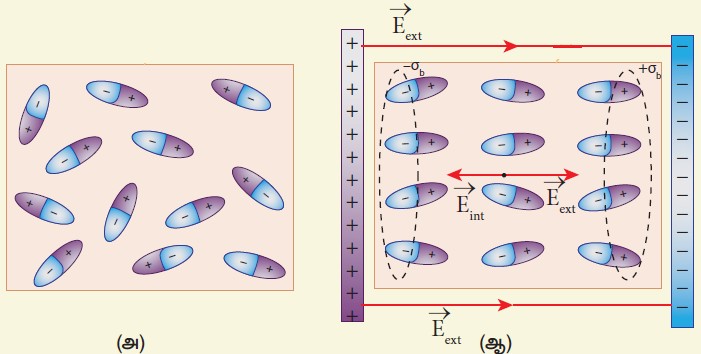 When an external electric field is applied on a conductor, the charges are aligned in such a way that an internal electric field is created which cancels the external electric field.But in dielectric, which has no free electrons, the external electric field only realigns the charges so that an internal electric field is produced.The magnitude of the internal electric field is smaller than that of external electric field.Therefore the net electric field inside the dielectric field is not zero, but is parallel to an external electric field with magnitude less than that of the external electric field.For example, let a rectangular dielectric slab is placed between two oppositely charged plates.The uniform electric field between the plates acts as the external electric field 𝐸⃗ 𝑒𝑥𝑡 which polarizes the dielectric slab.Thus positive charges are induced on one side and negative charges are induced on the other side of the slab.So the dielectric in the external field is equivalent to two oppositely charged sheets with the surface charge densities . These charges are called bound charges.They are not free to move like free electrons in conductor.Explain in detail the effect of dielectric placed in a parallel plate capacitor when the capacitor is disconnected from the battery.Effect of dielectrics when the capacitor is disconnected from the battery :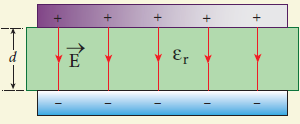 Consider a parallel plate capacitor.Area of each plates	= A Distance between the plates	= 𝑑Voltage of battery	= 𝑉𝑜Total charge on the capacitor	= 𝑄𝑜So the capacitance of capacitor without dielectric,𝐶   =  𝑄𝑜𝑜	𝑉𝑜The battery is then disconnected from the capacitor and the dielectric is inserted between the plates. This decreases the electric field.Electric field without dielectric	= 𝐸𝑜 Electric field with dielectric	= E Relative permittivity or dielectric constant = 𝜀𝑟∴	𝐸  = 𝐸𝑜𝜀𝑟Since 𝜀𝑟 > 1, we have 𝐸 < 𝐸𝑜Hence electrostatic potential between the plates is reduced and at the same time the charge 𝑄𝑜 remains constant.𝑉  = 𝐸 𝑑  =  𝐸𝑜    𝑑  = 𝑉𝑜𝜀𝑟	𝜀𝑟Then the capacitance of a capacitor with dielectric,𝐶 = 𝑄𝑜 = 𝑄𝑜 = 𝜀 𝑄𝑜 = 𝜀 𝐶𝑉	[𝑉𝑜 ]	𝑟   𝑉𝑜	𝑟 𝑜𝜀𝑟Since 𝜀𝑟 > 1, we have 𝐶 > 𝐶𝑜.Thus insertion of dielectric slab increases the capacitance.We have, 𝑪𝒐 = 𝜺𝟎 𝑨𝒅∴	𝑪 = 𝜺𝒓 𝜺𝟎 𝑨 = 𝜺 𝑨𝒅	𝒅Where, 𝜺𝒓 𝜺𝟎 = 𝜺 → permitivity of the dielectric mediumThe energy stored in the capacitor without dielectric,1   𝑄 2𝑈𝑜 =	𝑜2   𝐶𝑜After the dielectric is inserted,𝟏  𝑸 𝟐	𝟏	𝑸 𝟐	𝑼𝒐𝑼 =	𝒐  =	𝒐	=𝟐    𝑪	𝟐  𝜺𝒓 𝑪𝒐	𝜺𝒓Since 𝜀𝑟 > 1, we have 𝑈 < 𝑈𝑜There is a decrease in energy because, when the dielectric is inserted, the capacitor spend some energy to pulling the dielectric slab inside.www.kalvioli.comExplain in detail the effect of dielectric placed in a parallel plate capacitor when the battery remains connected to the capacitor.Effect of dielectrics when the battery remains connected to the capacitor: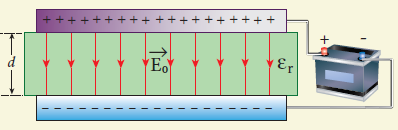 Consider a parallel plate capacitor.Area of each plates	= A Distance between the plates	= 𝑑Voltage of battery	= 𝑉𝑜Total charge on the capacitor	= 𝑄𝑜So the capacitance of capacitor without dielectric,𝐶   =  𝑄𝑜𝑜	𝑉𝑜Dielectric is inserted between the plates and the battery is remains in connected with the capacitor.So the charges stored in the capacitor is increased.Total charge without dielectric	= 𝑄𝑜 Total charge with dielectric	= 𝑄 Relative permittivity (dielectric constat) = 𝜀𝑟∴	𝑸 = 𝜺𝒓 𝑸𝒐Since 𝜀𝑟 > 1, we have 𝑄 < 𝑄𝑜Here the potential difference between the plates remains constant. But the charges increases and the new capacitance will be𝐶 = 𝑄 = 𝜀𝑟 𝑄𝑜 = 𝜀 𝐶𝑉𝑜	𝑉𝑜	𝑟    𝑜Since 𝜀𝑟 > 1, we have 𝐶 > 𝐶𝑜Hence capacitance increases with the insertion of dielectric slab.We know that, 𝑪𝒐 = 𝜺𝟎 𝑨𝒅∴	𝑪 = 𝜺𝒓 𝜺𝟎 𝑨 = 𝜺 𝑨𝒅	𝒅Where, 𝜺𝒓 𝜺𝟎 = 𝜺 → permitivity of the dielectric mediumThe energy stored in the capacitor without dielectric,𝑈 = 1 𝐶 𝑉 2𝑜	2	𝑜 𝑜After the dielectric is inserted,𝑼 = 𝟏 𝑪 𝑽 𝟐 = 𝟏 𝜺 𝑪 𝑽 𝟐 = 𝜺 𝑼𝟐	𝒐	𝟐    𝒓     𝒐    𝒐	𝒓 𝒐Since 𝜀𝑟 > 1, we have 𝑈 > 𝑈𝑜So there is increase in energy when the dielectric is insertedDerive the expression for resultant capacitance, when capacitors are connected in series and in parallel.Capacitors in series :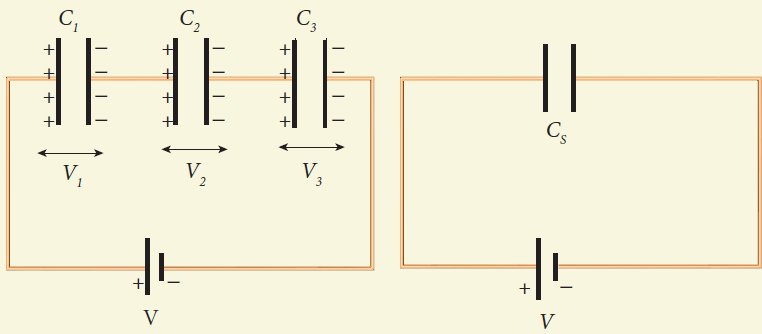 Consider	three	capacitors	of	capacitance𝐶1, 𝐶2and 𝐶3 connected in series with a battery of voltage VIn series connection,Each capacitor has same amount of charge (Q)But potential difference across each capacitor will be different.Let 𝑉1, 𝑉2, 𝑉3 be the potential difference across𝐶1,  𝐶2, 𝐶3  respectively, then𝑉  =  𝑉1  +  𝑉2  + 𝑉3𝑉 =   𝑄  +  𝑄 +  𝑄	[∵ 𝑄 = 𝐶 𝑉]𝐶1	𝐶2	𝐶3𝑉  =  𝑄  [ 1  +  1  +  1 ]	− − − − − (1)𝐶1	𝐶2	𝐶3Let 𝐶𝑆 be the equivalent capacitance of capacitorin series connection, then𝑉 =  𝑄	− − − − − (2)𝐶𝑆From (1) and (2) , we have𝑄 = 𝑄 [ 1 + 1 + 1 ]𝐶𝑆	𝐶1	𝐶2	𝐶3𝟏	𝟏	𝟏	𝟏𝑪𝑺  =   𝑪𝟏 + 𝑪𝟐 + 𝑪𝟑Thus the inverse of the equivalent capacitance of capacitors connected in series is equal to the sum of the inverses of each capacitance.This equivalent capacitance 𝑪𝑺 is always less than the smallest individual capacitance in the seriesCapacitors in parallel :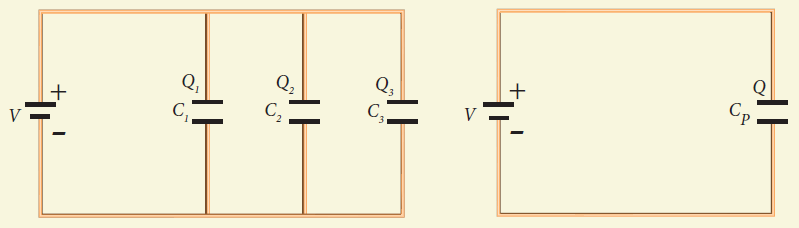 Consider	three	capacitors	of	capacitance𝐶1, 𝐶2and 𝐶3  connected in parallel with a battery  of voltage VIn parallel connection,Each capacitor has same potential difference (V)But charges on each capacitor will be differentLet   𝑄1,  𝑄2, 𝑄3    be	the	charge	on 𝐶1, 𝐶2, 𝐶3respectively, then𝑄 = 𝑄1 + 𝑄2 + 𝑄3𝑄  =  𝐶1𝑉  + 𝐶2𝑉 + 𝐶2𝑉	[∵ 𝑄 = 𝐶 𝑉]𝑄 =   𝑉  [𝐶1  + 𝐶2  + 𝐶2]	− − − − − (1)Let 𝐶𝑃 be the equivalent capacitance  of capacitor in parallel connection, then𝑄  = 𝐶𝑃  𝑉	− − − − − (2)From (1) and (2),𝐶𝑃 𝑉 = 𝑉 [𝐶1 + 𝐶2 + 𝐶2]𝑪𝑷 = 𝑪𝟏 + 𝑪𝟐 + 𝑪𝟐Thus the equivalent capacitance of capacitors connected in parallel is equal to the sum of the individual capacitances.The equivalent capacitance 𝑪𝑷 in a parallel connection is always greater than the largest individual capacitance.www.kalvioli.comExplain in detail the construction and working of Van de Graff generator.Van de Gralff generator :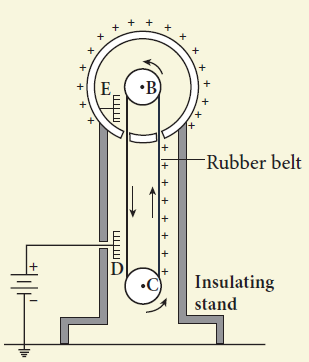 It is designed by Robert Van de Graff.It produce large electro static potential difference of about 107 𝑉Principle :Electro static inductionAction of pointsConstruction :It consists of large hollow spherical conductor ‘A’ fixed on the insulating stand.Pulley ‘B’ is mounted at the centre of the sphere and another pulley ‘C’ is fixed at the bottom.A belt made up of insulating material like silk or rubber runs over the pulleys.The pulley ‘C’ is driven continuously by the electric motor.Two comb shaped metallic conductor D and E are fixed near the pulleys.	The comb ‘D’ is maintained at a positive potential of 104 𝑉 by a power supply.The upper comb ‘E’ is connected to the inner side of the hollow metal sphere.Working :Due to the high electgric field near comb ‘D’, air between the belt and comb ‘D’ gets ionized.The positive charges are pushed towards the belt and negative charges are attracted towards the comb ‘D’The positive charges stick to the belt and move up.When the positive charges reach the comb ‘E’ a large amount of negative and positive charges are induced on either side of comb ‘E’ due to electrostatic induction.As a result. the positive charges are pushed away from the comb ‘E’ and they reach the outer surface of the sphere.These positive charges are distributed uniformly on the outer surface of the hollow sphere.At the same time, the negative charges neutralize the positive charges in the belt due to corona discharge before it passes over the pulley.When the belt descends, it has almost no net charge.This process continues until the outer surface produces the potential difference of the order of 107 𝑉 which is the limiting value.Beyond this, the charges starts leaking to the surroundings due to ionization of air.It is prevented by enclosing the machine in a gas filled steel chamber at very high pressure.Applications :The high voltage produced in this Van de Graff generator is used to accelerate positive ions (protons and deuterons) for nuclear disintegrations and other applications.www.kalvioli.com